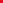 Změnový list  Změnový list  Změnový list  Změnový list  Změnový list  Změnový list  Změnový list  Změnový list  Změnový list  Změnový list  Změnový list  Změnový list  Změnový list  Změnový list  Změnový list  Změnový list  Změnový list  Změnový list  Změnový list  Změnový list  Změnový list  Změnový list  Změnový list  Změnový list  Změnový list  Název a evidenční číslo Stavby: Přístaviště na Labi – I. fáze                                                  Přístaviště Roudnice nad Labem – číslo projektu 542 553 0006Název a evidenční číslo Stavby: Přístaviště na Labi – I. fáze                                                  Přístaviště Roudnice nad Labem – číslo projektu 542 553 0006Název a evidenční číslo Stavby: Přístaviště na Labi – I. fáze                                                  Přístaviště Roudnice nad Labem – číslo projektu 542 553 0006Název a evidenční číslo Stavby: Přístaviště na Labi – I. fáze                                                  Přístaviště Roudnice nad Labem – číslo projektu 542 553 0006Název a evidenční číslo Stavby: Přístaviště na Labi – I. fáze                                                  Přístaviště Roudnice nad Labem – číslo projektu 542 553 0006Název a evidenční číslo Stavby: Přístaviště na Labi – I. fáze                                                  Přístaviště Roudnice nad Labem – číslo projektu 542 553 0006Název a evidenční číslo Stavby: Přístaviště na Labi – I. fáze                                                  Přístaviště Roudnice nad Labem – číslo projektu 542 553 0006Název a evidenční číslo Stavby: Přístaviště na Labi – I. fáze                                                  Přístaviště Roudnice nad Labem – číslo projektu 542 553 0006Název a evidenční číslo Stavby: Přístaviště na Labi – I. fáze                                                  Přístaviště Roudnice nad Labem – číslo projektu 542 553 0006Název a evidenční číslo Stavby: Přístaviště na Labi – I. fáze                                                  Přístaviště Roudnice nad Labem – číslo projektu 542 553 0006Název a evidenční číslo Stavby: Přístaviště na Labi – I. fáze                                                  Přístaviště Roudnice nad Labem – číslo projektu 542 553 0006Název a evidenční číslo Stavby: Přístaviště na Labi – I. fáze                                                  Přístaviště Roudnice nad Labem – číslo projektu 542 553 0006Název a evidenční číslo Stavby: Přístaviště na Labi – I. fáze                                                  Přístaviště Roudnice nad Labem – číslo projektu 542 553 0006Číslo SO/PS / číslo Změny SO/PS:Číslo SO/PS / číslo Změny SO/PS:Číslo SO/PS / číslo Změny SO/PS:Číslo SO/PS / číslo Změny SO/PS:Číslo SO/PS / číslo Změny SO/PS:Číslo SO/PS / číslo Změny SO/PS:Číslo SO/PS / číslo Změny SO/PS:Pořadové číslo ZBV:Pořadové číslo ZBV:Pořadové číslo ZBV:Pořadové číslo ZBV:Název stavebního objektu/provozního souboru (SO/PS):   Doba pro dokončení díla a doba pro uvedení do provozu			Název stavebního objektu/provozního souboru (SO/PS):   Doba pro dokončení díla a doba pro uvedení do provozu			Název stavebního objektu/provozního souboru (SO/PS):   Doba pro dokončení díla a doba pro uvedení do provozu			Název stavebního objektu/provozního souboru (SO/PS):   Doba pro dokončení díla a doba pro uvedení do provozu			Název stavebního objektu/provozního souboru (SO/PS):   Doba pro dokončení díla a doba pro uvedení do provozu			Název stavebního objektu/provozního souboru (SO/PS):   Doba pro dokončení díla a doba pro uvedení do provozu			Název stavebního objektu/provozního souboru (SO/PS):   Doba pro dokončení díla a doba pro uvedení do provozu			Název stavebního objektu/provozního souboru (SO/PS):   Doba pro dokončení díla a doba pro uvedení do provozu			Název stavebního objektu/provozního souboru (SO/PS):   Doba pro dokončení díla a doba pro uvedení do provozu			Název stavebního objektu/provozního souboru (SO/PS):   Doba pro dokončení díla a doba pro uvedení do provozu			Název stavebního objektu/provozního souboru (SO/PS):   Doba pro dokončení díla a doba pro uvedení do provozu			Název stavebního objektu/provozního souboru (SO/PS):   Doba pro dokončení díla a doba pro uvedení do provozu			Název stavebního objektu/provozního souboru (SO/PS):   Doba pro dokončení díla a doba pro uvedení do provozu			- - - - - - - 01a.01a.01a.01a.Strany smlouvy o dílo S/ŘVC/098/R/SoD/2020 na realizaci výše uvedené Stavby uzavřené dne 18.2. 2022 (dále jen Smlouva): Strany smlouvy o dílo S/ŘVC/098/R/SoD/2020 na realizaci výše uvedené Stavby uzavřené dne 18.2. 2022 (dále jen Smlouva): Strany smlouvy o dílo S/ŘVC/098/R/SoD/2020 na realizaci výše uvedené Stavby uzavřené dne 18.2. 2022 (dále jen Smlouva): Strany smlouvy o dílo S/ŘVC/098/R/SoD/2020 na realizaci výše uvedené Stavby uzavřené dne 18.2. 2022 (dále jen Smlouva): Strany smlouvy o dílo S/ŘVC/098/R/SoD/2020 na realizaci výše uvedené Stavby uzavřené dne 18.2. 2022 (dále jen Smlouva): Strany smlouvy o dílo S/ŘVC/098/R/SoD/2020 na realizaci výše uvedené Stavby uzavřené dne 18.2. 2022 (dále jen Smlouva): Strany smlouvy o dílo S/ŘVC/098/R/SoD/2020 na realizaci výše uvedené Stavby uzavřené dne 18.2. 2022 (dále jen Smlouva): Strany smlouvy o dílo S/ŘVC/098/R/SoD/2020 na realizaci výše uvedené Stavby uzavřené dne 18.2. 2022 (dále jen Smlouva): Strany smlouvy o dílo S/ŘVC/098/R/SoD/2020 na realizaci výše uvedené Stavby uzavřené dne 18.2. 2022 (dále jen Smlouva): Strany smlouvy o dílo S/ŘVC/098/R/SoD/2020 na realizaci výše uvedené Stavby uzavřené dne 18.2. 2022 (dále jen Smlouva): Strany smlouvy o dílo S/ŘVC/098/R/SoD/2020 na realizaci výše uvedené Stavby uzavřené dne 18.2. 2022 (dále jen Smlouva): Strany smlouvy o dílo S/ŘVC/098/R/SoD/2020 na realizaci výše uvedené Stavby uzavřené dne 18.2. 2022 (dále jen Smlouva): Strany smlouvy o dílo S/ŘVC/098/R/SoD/2020 na realizaci výše uvedené Stavby uzavřené dne 18.2. 2022 (dále jen Smlouva): Strany smlouvy o dílo S/ŘVC/098/R/SoD/2020 na realizaci výše uvedené Stavby uzavřené dne 18.2. 2022 (dále jen Smlouva): Strany smlouvy o dílo S/ŘVC/098/R/SoD/2020 na realizaci výše uvedené Stavby uzavřené dne 18.2. 2022 (dále jen Smlouva): Strany smlouvy o dílo S/ŘVC/098/R/SoD/2020 na realizaci výše uvedené Stavby uzavřené dne 18.2. 2022 (dále jen Smlouva): Strany smlouvy o dílo S/ŘVC/098/R/SoD/2020 na realizaci výše uvedené Stavby uzavřené dne 18.2. 2022 (dále jen Smlouva): Strany smlouvy o dílo S/ŘVC/098/R/SoD/2020 na realizaci výše uvedené Stavby uzavřené dne 18.2. 2022 (dále jen Smlouva): Strany smlouvy o dílo S/ŘVC/098/R/SoD/2020 na realizaci výše uvedené Stavby uzavřené dne 18.2. 2022 (dále jen Smlouva): Strany smlouvy o dílo S/ŘVC/098/R/SoD/2020 na realizaci výše uvedené Stavby uzavřené dne 18.2. 2022 (dále jen Smlouva): Strany smlouvy o dílo S/ŘVC/098/R/SoD/2020 na realizaci výše uvedené Stavby uzavřené dne 18.2. 2022 (dále jen Smlouva): Strany smlouvy o dílo S/ŘVC/098/R/SoD/2020 na realizaci výše uvedené Stavby uzavřené dne 18.2. 2022 (dále jen Smlouva): Strany smlouvy o dílo S/ŘVC/098/R/SoD/2020 na realizaci výše uvedené Stavby uzavřené dne 18.2. 2022 (dále jen Smlouva): Objednatel: Česká republika – Ředitelství vodních cest ČR se sídlem nábřeží L. Svobody 1222/12, 110 15 Praha 1Objednatel: Česká republika – Ředitelství vodních cest ČR se sídlem nábřeží L. Svobody 1222/12, 110 15 Praha 1Objednatel: Česká republika – Ředitelství vodních cest ČR se sídlem nábřeží L. Svobody 1222/12, 110 15 Praha 1Objednatel: Česká republika – Ředitelství vodních cest ČR se sídlem nábřeží L. Svobody 1222/12, 110 15 Praha 1Objednatel: Česká republika – Ředitelství vodních cest ČR se sídlem nábřeží L. Svobody 1222/12, 110 15 Praha 1Objednatel: Česká republika – Ředitelství vodních cest ČR se sídlem nábřeží L. Svobody 1222/12, 110 15 Praha 1Objednatel: Česká republika – Ředitelství vodních cest ČR se sídlem nábřeží L. Svobody 1222/12, 110 15 Praha 1Objednatel: Česká republika – Ředitelství vodních cest ČR se sídlem nábřeží L. Svobody 1222/12, 110 15 Praha 1Objednatel: Česká republika – Ředitelství vodních cest ČR se sídlem nábřeží L. Svobody 1222/12, 110 15 Praha 1Objednatel: Česká republika – Ředitelství vodních cest ČR se sídlem nábřeží L. Svobody 1222/12, 110 15 Praha 1Objednatel: Česká republika – Ředitelství vodních cest ČR se sídlem nábřeží L. Svobody 1222/12, 110 15 Praha 1Objednatel: Česká republika – Ředitelství vodních cest ČR se sídlem nábřeží L. Svobody 1222/12, 110 15 Praha 1Objednatel: Česká republika – Ředitelství vodních cest ČR se sídlem nábřeží L. Svobody 1222/12, 110 15 Praha 1Objednatel: Česká republika – Ředitelství vodních cest ČR se sídlem nábřeží L. Svobody 1222/12, 110 15 Praha 1Objednatel: Česká republika – Ředitelství vodních cest ČR se sídlem nábřeží L. Svobody 1222/12, 110 15 Praha 1Objednatel: Česká republika – Ředitelství vodních cest ČR se sídlem nábřeží L. Svobody 1222/12, 110 15 Praha 1Objednatel: Česká republika – Ředitelství vodních cest ČR se sídlem nábřeží L. Svobody 1222/12, 110 15 Praha 1Objednatel: Česká republika – Ředitelství vodních cest ČR se sídlem nábřeží L. Svobody 1222/12, 110 15 Praha 1Objednatel: Česká republika – Ředitelství vodních cest ČR se sídlem nábřeží L. Svobody 1222/12, 110 15 Praha 1Objednatel: Česká republika – Ředitelství vodních cest ČR se sídlem nábřeží L. Svobody 1222/12, 110 15 Praha 1Objednatel: Česká republika – Ředitelství vodních cest ČR se sídlem nábřeží L. Svobody 1222/12, 110 15 Praha 1Objednatel: Česká republika – Ředitelství vodních cest ČR se sídlem nábřeží L. Svobody 1222/12, 110 15 Praha 1Objednatel: Česká republika – Ředitelství vodních cest ČR se sídlem nábřeží L. Svobody 1222/12, 110 15 Praha 1Zhotovitel: Metrostav a.s., se sídlem Koželužská 2450/4, 180 00 Praha 8 LibeňZhotovitel: Metrostav a.s., se sídlem Koželužská 2450/4, 180 00 Praha 8 LibeňZhotovitel: Metrostav a.s., se sídlem Koželužská 2450/4, 180 00 Praha 8 LibeňZhotovitel: Metrostav a.s., se sídlem Koželužská 2450/4, 180 00 Praha 8 LibeňZhotovitel: Metrostav a.s., se sídlem Koželužská 2450/4, 180 00 Praha 8 LibeňZhotovitel: Metrostav a.s., se sídlem Koželužská 2450/4, 180 00 Praha 8 LibeňZhotovitel: Metrostav a.s., se sídlem Koželužská 2450/4, 180 00 Praha 8 LibeňZhotovitel: Metrostav a.s., se sídlem Koželužská 2450/4, 180 00 Praha 8 LibeňZhotovitel: Metrostav a.s., se sídlem Koželužská 2450/4, 180 00 Praha 8 LibeňZhotovitel: Metrostav a.s., se sídlem Koželužská 2450/4, 180 00 Praha 8 LibeňZhotovitel: Metrostav a.s., se sídlem Koželužská 2450/4, 180 00 Praha 8 LibeňZhotovitel: Metrostav a.s., se sídlem Koželužská 2450/4, 180 00 Praha 8 LibeňZhotovitel: Metrostav a.s., se sídlem Koželužská 2450/4, 180 00 Praha 8 LibeňZhotovitel: Metrostav a.s., se sídlem Koželužská 2450/4, 180 00 Praha 8 LibeňZhotovitel: Metrostav a.s., se sídlem Koželužská 2450/4, 180 00 Praha 8 LibeňZhotovitel: Metrostav a.s., se sídlem Koželužská 2450/4, 180 00 Praha 8 LibeňZhotovitel: Metrostav a.s., se sídlem Koželužská 2450/4, 180 00 Praha 8 LibeňZhotovitel: Metrostav a.s., se sídlem Koželužská 2450/4, 180 00 Praha 8 LibeňZhotovitel: Metrostav a.s., se sídlem Koželužská 2450/4, 180 00 Praha 8 LibeňZhotovitel: Metrostav a.s., se sídlem Koželužská 2450/4, 180 00 Praha 8 LibeňZhotovitel: Metrostav a.s., se sídlem Koželužská 2450/4, 180 00 Praha 8 LibeňZhotovitel: Metrostav a.s., se sídlem Koželužská 2450/4, 180 00 Praha 8 LibeňZhotovitel: Metrostav a.s., se sídlem Koželužská 2450/4, 180 00 Praha 8 LibeňPřílohy Změnového listu: Přílohy Změnového listu: Přílohy Změnového listu: Přílohy Změnového listu: Přílohy Změnového listu: Přílohy Změnového listu: Přílohy Změnového listu: Přílohy Změnového listu: Přílohy Změnového listu: Pare č.Pare č.PříjemcePříjemcePříjemcePříjemcePříjemceclaim č. 02-2022 ze dne 25.8.2022, claim č.03-2022 ze dne 27.12.2022, claim č. 4-2023 ze dne 10.2.2023, Odpověď Správce stavby na urgenci zhotovitele ze dne 19.2.2023Aktualizovaný HGMUrgence zhotovitele ze dne 16.2.2023Postup při ZBV s Metrostav a.s. nebo Infrastructureclaim č. 02-2022 ze dne 25.8.2022, claim č.03-2022 ze dne 27.12.2022, claim č. 4-2023 ze dne 10.2.2023, Odpověď Správce stavby na urgenci zhotovitele ze dne 19.2.2023Aktualizovaný HGMUrgence zhotovitele ze dne 16.2.2023Postup při ZBV s Metrostav a.s. nebo Infrastructureclaim č. 02-2022 ze dne 25.8.2022, claim č.03-2022 ze dne 27.12.2022, claim č. 4-2023 ze dne 10.2.2023, Odpověď Správce stavby na urgenci zhotovitele ze dne 19.2.2023Aktualizovaný HGMUrgence zhotovitele ze dne 16.2.2023Postup při ZBV s Metrostav a.s. nebo Infrastructureclaim č. 02-2022 ze dne 25.8.2022, claim č.03-2022 ze dne 27.12.2022, claim č. 4-2023 ze dne 10.2.2023, Odpověď Správce stavby na urgenci zhotovitele ze dne 19.2.2023Aktualizovaný HGMUrgence zhotovitele ze dne 16.2.2023Postup při ZBV s Metrostav a.s. nebo Infrastructureclaim č. 02-2022 ze dne 25.8.2022, claim č.03-2022 ze dne 27.12.2022, claim č. 4-2023 ze dne 10.2.2023, Odpověď Správce stavby na urgenci zhotovitele ze dne 19.2.2023Aktualizovaný HGMUrgence zhotovitele ze dne 16.2.2023Postup při ZBV s Metrostav a.s. nebo Infrastructureclaim č. 02-2022 ze dne 25.8.2022, claim č.03-2022 ze dne 27.12.2022, claim č. 4-2023 ze dne 10.2.2023, Odpověď Správce stavby na urgenci zhotovitele ze dne 19.2.2023Aktualizovaný HGMUrgence zhotovitele ze dne 16.2.2023Postup při ZBV s Metrostav a.s. nebo Infrastructureclaim č. 02-2022 ze dne 25.8.2022, claim č.03-2022 ze dne 27.12.2022, claim č. 4-2023 ze dne 10.2.2023, Odpověď Správce stavby na urgenci zhotovitele ze dne 19.2.2023Aktualizovaný HGMUrgence zhotovitele ze dne 16.2.2023Postup při ZBV s Metrostav a.s. nebo Infrastructureclaim č. 02-2022 ze dne 25.8.2022, claim č.03-2022 ze dne 27.12.2022, claim č. 4-2023 ze dne 10.2.2023, Odpověď Správce stavby na urgenci zhotovitele ze dne 19.2.2023Aktualizovaný HGMUrgence zhotovitele ze dne 16.2.2023Postup při ZBV s Metrostav a.s. nebo Infrastructureclaim č. 02-2022 ze dne 25.8.2022, claim č.03-2022 ze dne 27.12.2022, claim č. 4-2023 ze dne 10.2.2023, Odpověď Správce stavby na urgenci zhotovitele ze dne 19.2.2023Aktualizovaný HGMUrgence zhotovitele ze dne 16.2.2023Postup při ZBV s Metrostav a.s. nebo Infrastructureclaim č. 02-2022 ze dne 25.8.2022, claim č.03-2022 ze dne 27.12.2022, claim č. 4-2023 ze dne 10.2.2023, Odpověď Správce stavby na urgenci zhotovitele ze dne 19.2.2023Aktualizovaný HGMUrgence zhotovitele ze dne 16.2.2023Postup při ZBV s Metrostav a.s. nebo Infrastructureclaim č. 02-2022 ze dne 25.8.2022, claim č.03-2022 ze dne 27.12.2022, claim č. 4-2023 ze dne 10.2.2023, Odpověď Správce stavby na urgenci zhotovitele ze dne 19.2.2023Aktualizovaný HGMUrgence zhotovitele ze dne 16.2.2023Postup při ZBV s Metrostav a.s. nebo Infrastructureclaim č. 02-2022 ze dne 25.8.2022, claim č.03-2022 ze dne 27.12.2022, claim č. 4-2023 ze dne 10.2.2023, Odpověď Správce stavby na urgenci zhotovitele ze dne 19.2.2023Aktualizovaný HGMUrgence zhotovitele ze dne 16.2.2023Postup při ZBV s Metrostav a.s. nebo Infrastructure11Správce stavby (v elektronické verzi intranet ŘVC ČR)Správce stavby (v elektronické verzi intranet ŘVC ČR)Správce stavby (v elektronické verzi intranet ŘVC ČR)Správce stavby (v elektronické verzi intranet ŘVC ČR)Správce stavby (v elektronické verzi intranet ŘVC ČR)22ZhotovitelZhotovitelZhotovitelZhotovitelZhotovitel44SupervizeSupervizeSupervizeSupervizeSupervizeIniciátor změny: ZhotovitelIniciátor změny: ZhotovitelIniciátor změny: ZhotovitelIniciátor změny: ZhotovitelIniciátor změny: ZhotovitelIniciátor změny: ZhotovitelIniciátor změny: ZhotovitelIniciátor změny: ZhotovitelIniciátor změny: ZhotovitelIniciátor změny: ZhotovitelIniciátor změny: ZhotovitelIniciátor změny: ZhotovitelIniciátor změny: ZhotovitelIniciátor změny: ZhotovitelIniciátor změny: ZhotovitelIniciátor změny: ZhotovitelIniciátor změny: ZhotovitelIniciátor změny: ZhotovitelIniciátor změny: ZhotovitelIniciátor změny: ZhotovitelIniciátor změny: ZhotovitelIniciátor změny: ZhotovitelIniciátor změny: ZhotovitelPopis Změny:Popis Změny:Popis Změny:Popis Změny:Popis Změny:Popis Změny:Popis Změny:Popis Změny:Popis Změny:Popis Změny:Popis Změny:Popis Změny:Popis Změny:Popis Změny:Popis Změny:Popis Změny:Popis Změny:Popis Změny:Popis Změny:Popis Změny:Popis Změny:Popis Změny:Popis Změny:Změna se týká prodloužení Doby pro dokončení díla a Doby pro uvedení do provozu o dobu, kdy nastaly nevhodné klimatické podmínky pro provádění stavebních prací obsahující mokré procesy, terénní úpravy a práce na inženýrských sítích.Pro účely tohoto změnového listu č. 1 se specifikuje následující událost/okolnost:Termín předání staveništěNevhodné klimatické podmínkyZhotovitel v důsledku předání staveniště až 1.8.2022 je nucen realizovat část díla v zimním období, kdy nastaly v období od 10.12.2022 do 23.12.2022, dále od 20.1.2023 do 27.1.2023 a také od 6.2.2023 do 12.2.2023 klimatické podmínky nevhodné pro realizaci venkovních stavebních prací, kdy se teploty na staveništi i ve dne pohybovaly výrazně pod bodem mrazu. Tuto skutečnost zhotovitel uvádí ve vydaných claimech, claim č. 02-2022 ze dne 25.8.2022, claim č.03-2022 ze dne 27.12.2022, claim č. 4-2023 ze dne 10.2.2023. A na základě souhlasné reakce Správce stavby na tyto claimy ze dne 19.2.2023 smluvní strany sjednávají tento změnový list Změnový list 01:Doba pro dokončení se v bodě 1.1.9. mění na „34 týdnů“Doba pro uvedení do provozu se v bodě 1.1.22 mění na „34 týdnů realizace a dodávka“Nároky Zhotovitele na dodatečnou platbu budou vypořádány samostatně způsobem a za podmínek dle Smlouvy o dílo.Změna se týká prodloužení Doby pro dokončení díla a Doby pro uvedení do provozu o dobu, kdy nastaly nevhodné klimatické podmínky pro provádění stavebních prací obsahující mokré procesy, terénní úpravy a práce na inženýrských sítích.Pro účely tohoto změnového listu č. 1 se specifikuje následující událost/okolnost:Termín předání staveništěNevhodné klimatické podmínkyZhotovitel v důsledku předání staveniště až 1.8.2022 je nucen realizovat část díla v zimním období, kdy nastaly v období od 10.12.2022 do 23.12.2022, dále od 20.1.2023 do 27.1.2023 a také od 6.2.2023 do 12.2.2023 klimatické podmínky nevhodné pro realizaci venkovních stavebních prací, kdy se teploty na staveništi i ve dne pohybovaly výrazně pod bodem mrazu. Tuto skutečnost zhotovitel uvádí ve vydaných claimech, claim č. 02-2022 ze dne 25.8.2022, claim č.03-2022 ze dne 27.12.2022, claim č. 4-2023 ze dne 10.2.2023. A na základě souhlasné reakce Správce stavby na tyto claimy ze dne 19.2.2023 smluvní strany sjednávají tento změnový list Změnový list 01:Doba pro dokončení se v bodě 1.1.9. mění na „34 týdnů“Doba pro uvedení do provozu se v bodě 1.1.22 mění na „34 týdnů realizace a dodávka“Nároky Zhotovitele na dodatečnou platbu budou vypořádány samostatně způsobem a za podmínek dle Smlouvy o dílo.Změna se týká prodloužení Doby pro dokončení díla a Doby pro uvedení do provozu o dobu, kdy nastaly nevhodné klimatické podmínky pro provádění stavebních prací obsahující mokré procesy, terénní úpravy a práce na inženýrských sítích.Pro účely tohoto změnového listu č. 1 se specifikuje následující událost/okolnost:Termín předání staveništěNevhodné klimatické podmínkyZhotovitel v důsledku předání staveniště až 1.8.2022 je nucen realizovat část díla v zimním období, kdy nastaly v období od 10.12.2022 do 23.12.2022, dále od 20.1.2023 do 27.1.2023 a také od 6.2.2023 do 12.2.2023 klimatické podmínky nevhodné pro realizaci venkovních stavebních prací, kdy se teploty na staveništi i ve dne pohybovaly výrazně pod bodem mrazu. Tuto skutečnost zhotovitel uvádí ve vydaných claimech, claim č. 02-2022 ze dne 25.8.2022, claim č.03-2022 ze dne 27.12.2022, claim č. 4-2023 ze dne 10.2.2023. A na základě souhlasné reakce Správce stavby na tyto claimy ze dne 19.2.2023 smluvní strany sjednávají tento změnový list Změnový list 01:Doba pro dokončení se v bodě 1.1.9. mění na „34 týdnů“Doba pro uvedení do provozu se v bodě 1.1.22 mění na „34 týdnů realizace a dodávka“Nároky Zhotovitele na dodatečnou platbu budou vypořádány samostatně způsobem a za podmínek dle Smlouvy o dílo.Změna se týká prodloužení Doby pro dokončení díla a Doby pro uvedení do provozu o dobu, kdy nastaly nevhodné klimatické podmínky pro provádění stavebních prací obsahující mokré procesy, terénní úpravy a práce na inženýrských sítích.Pro účely tohoto změnového listu č. 1 se specifikuje následující událost/okolnost:Termín předání staveništěNevhodné klimatické podmínkyZhotovitel v důsledku předání staveniště až 1.8.2022 je nucen realizovat část díla v zimním období, kdy nastaly v období od 10.12.2022 do 23.12.2022, dále od 20.1.2023 do 27.1.2023 a také od 6.2.2023 do 12.2.2023 klimatické podmínky nevhodné pro realizaci venkovních stavebních prací, kdy se teploty na staveništi i ve dne pohybovaly výrazně pod bodem mrazu. Tuto skutečnost zhotovitel uvádí ve vydaných claimech, claim č. 02-2022 ze dne 25.8.2022, claim č.03-2022 ze dne 27.12.2022, claim č. 4-2023 ze dne 10.2.2023. A na základě souhlasné reakce Správce stavby na tyto claimy ze dne 19.2.2023 smluvní strany sjednávají tento změnový list Změnový list 01:Doba pro dokončení se v bodě 1.1.9. mění na „34 týdnů“Doba pro uvedení do provozu se v bodě 1.1.22 mění na „34 týdnů realizace a dodávka“Nároky Zhotovitele na dodatečnou platbu budou vypořádány samostatně způsobem a za podmínek dle Smlouvy o dílo.Změna se týká prodloužení Doby pro dokončení díla a Doby pro uvedení do provozu o dobu, kdy nastaly nevhodné klimatické podmínky pro provádění stavebních prací obsahující mokré procesy, terénní úpravy a práce na inženýrských sítích.Pro účely tohoto změnového listu č. 1 se specifikuje následující událost/okolnost:Termín předání staveništěNevhodné klimatické podmínkyZhotovitel v důsledku předání staveniště až 1.8.2022 je nucen realizovat část díla v zimním období, kdy nastaly v období od 10.12.2022 do 23.12.2022, dále od 20.1.2023 do 27.1.2023 a také od 6.2.2023 do 12.2.2023 klimatické podmínky nevhodné pro realizaci venkovních stavebních prací, kdy se teploty na staveništi i ve dne pohybovaly výrazně pod bodem mrazu. Tuto skutečnost zhotovitel uvádí ve vydaných claimech, claim č. 02-2022 ze dne 25.8.2022, claim č.03-2022 ze dne 27.12.2022, claim č. 4-2023 ze dne 10.2.2023. A na základě souhlasné reakce Správce stavby na tyto claimy ze dne 19.2.2023 smluvní strany sjednávají tento změnový list Změnový list 01:Doba pro dokončení se v bodě 1.1.9. mění na „34 týdnů“Doba pro uvedení do provozu se v bodě 1.1.22 mění na „34 týdnů realizace a dodávka“Nároky Zhotovitele na dodatečnou platbu budou vypořádány samostatně způsobem a za podmínek dle Smlouvy o dílo.Změna se týká prodloužení Doby pro dokončení díla a Doby pro uvedení do provozu o dobu, kdy nastaly nevhodné klimatické podmínky pro provádění stavebních prací obsahující mokré procesy, terénní úpravy a práce na inženýrských sítích.Pro účely tohoto změnového listu č. 1 se specifikuje následující událost/okolnost:Termín předání staveništěNevhodné klimatické podmínkyZhotovitel v důsledku předání staveniště až 1.8.2022 je nucen realizovat část díla v zimním období, kdy nastaly v období od 10.12.2022 do 23.12.2022, dále od 20.1.2023 do 27.1.2023 a také od 6.2.2023 do 12.2.2023 klimatické podmínky nevhodné pro realizaci venkovních stavebních prací, kdy se teploty na staveništi i ve dne pohybovaly výrazně pod bodem mrazu. Tuto skutečnost zhotovitel uvádí ve vydaných claimech, claim č. 02-2022 ze dne 25.8.2022, claim č.03-2022 ze dne 27.12.2022, claim č. 4-2023 ze dne 10.2.2023. A na základě souhlasné reakce Správce stavby na tyto claimy ze dne 19.2.2023 smluvní strany sjednávají tento změnový list Změnový list 01:Doba pro dokončení se v bodě 1.1.9. mění na „34 týdnů“Doba pro uvedení do provozu se v bodě 1.1.22 mění na „34 týdnů realizace a dodávka“Nároky Zhotovitele na dodatečnou platbu budou vypořádány samostatně způsobem a za podmínek dle Smlouvy o dílo.Změna se týká prodloužení Doby pro dokončení díla a Doby pro uvedení do provozu o dobu, kdy nastaly nevhodné klimatické podmínky pro provádění stavebních prací obsahující mokré procesy, terénní úpravy a práce na inženýrských sítích.Pro účely tohoto změnového listu č. 1 se specifikuje následující událost/okolnost:Termín předání staveništěNevhodné klimatické podmínkyZhotovitel v důsledku předání staveniště až 1.8.2022 je nucen realizovat část díla v zimním období, kdy nastaly v období od 10.12.2022 do 23.12.2022, dále od 20.1.2023 do 27.1.2023 a také od 6.2.2023 do 12.2.2023 klimatické podmínky nevhodné pro realizaci venkovních stavebních prací, kdy se teploty na staveništi i ve dne pohybovaly výrazně pod bodem mrazu. Tuto skutečnost zhotovitel uvádí ve vydaných claimech, claim č. 02-2022 ze dne 25.8.2022, claim č.03-2022 ze dne 27.12.2022, claim č. 4-2023 ze dne 10.2.2023. A na základě souhlasné reakce Správce stavby na tyto claimy ze dne 19.2.2023 smluvní strany sjednávají tento změnový list Změnový list 01:Doba pro dokončení se v bodě 1.1.9. mění na „34 týdnů“Doba pro uvedení do provozu se v bodě 1.1.22 mění na „34 týdnů realizace a dodávka“Nároky Zhotovitele na dodatečnou platbu budou vypořádány samostatně způsobem a za podmínek dle Smlouvy o dílo.Změna se týká prodloužení Doby pro dokončení díla a Doby pro uvedení do provozu o dobu, kdy nastaly nevhodné klimatické podmínky pro provádění stavebních prací obsahující mokré procesy, terénní úpravy a práce na inženýrských sítích.Pro účely tohoto změnového listu č. 1 se specifikuje následující událost/okolnost:Termín předání staveništěNevhodné klimatické podmínkyZhotovitel v důsledku předání staveniště až 1.8.2022 je nucen realizovat část díla v zimním období, kdy nastaly v období od 10.12.2022 do 23.12.2022, dále od 20.1.2023 do 27.1.2023 a také od 6.2.2023 do 12.2.2023 klimatické podmínky nevhodné pro realizaci venkovních stavebních prací, kdy se teploty na staveništi i ve dne pohybovaly výrazně pod bodem mrazu. Tuto skutečnost zhotovitel uvádí ve vydaných claimech, claim č. 02-2022 ze dne 25.8.2022, claim č.03-2022 ze dne 27.12.2022, claim č. 4-2023 ze dne 10.2.2023. A na základě souhlasné reakce Správce stavby na tyto claimy ze dne 19.2.2023 smluvní strany sjednávají tento změnový list Změnový list 01:Doba pro dokončení se v bodě 1.1.9. mění na „34 týdnů“Doba pro uvedení do provozu se v bodě 1.1.22 mění na „34 týdnů realizace a dodávka“Nároky Zhotovitele na dodatečnou platbu budou vypořádány samostatně způsobem a za podmínek dle Smlouvy o dílo.Změna se týká prodloužení Doby pro dokončení díla a Doby pro uvedení do provozu o dobu, kdy nastaly nevhodné klimatické podmínky pro provádění stavebních prací obsahující mokré procesy, terénní úpravy a práce na inženýrských sítích.Pro účely tohoto změnového listu č. 1 se specifikuje následující událost/okolnost:Termín předání staveništěNevhodné klimatické podmínkyZhotovitel v důsledku předání staveniště až 1.8.2022 je nucen realizovat část díla v zimním období, kdy nastaly v období od 10.12.2022 do 23.12.2022, dále od 20.1.2023 do 27.1.2023 a také od 6.2.2023 do 12.2.2023 klimatické podmínky nevhodné pro realizaci venkovních stavebních prací, kdy se teploty na staveništi i ve dne pohybovaly výrazně pod bodem mrazu. Tuto skutečnost zhotovitel uvádí ve vydaných claimech, claim č. 02-2022 ze dne 25.8.2022, claim č.03-2022 ze dne 27.12.2022, claim č. 4-2023 ze dne 10.2.2023. A na základě souhlasné reakce Správce stavby na tyto claimy ze dne 19.2.2023 smluvní strany sjednávají tento změnový list Změnový list 01:Doba pro dokončení se v bodě 1.1.9. mění na „34 týdnů“Doba pro uvedení do provozu se v bodě 1.1.22 mění na „34 týdnů realizace a dodávka“Nároky Zhotovitele na dodatečnou platbu budou vypořádány samostatně způsobem a za podmínek dle Smlouvy o dílo.Změna se týká prodloužení Doby pro dokončení díla a Doby pro uvedení do provozu o dobu, kdy nastaly nevhodné klimatické podmínky pro provádění stavebních prací obsahující mokré procesy, terénní úpravy a práce na inženýrských sítích.Pro účely tohoto změnového listu č. 1 se specifikuje následující událost/okolnost:Termín předání staveništěNevhodné klimatické podmínkyZhotovitel v důsledku předání staveniště až 1.8.2022 je nucen realizovat část díla v zimním období, kdy nastaly v období od 10.12.2022 do 23.12.2022, dále od 20.1.2023 do 27.1.2023 a také od 6.2.2023 do 12.2.2023 klimatické podmínky nevhodné pro realizaci venkovních stavebních prací, kdy se teploty na staveništi i ve dne pohybovaly výrazně pod bodem mrazu. Tuto skutečnost zhotovitel uvádí ve vydaných claimech, claim č. 02-2022 ze dne 25.8.2022, claim č.03-2022 ze dne 27.12.2022, claim č. 4-2023 ze dne 10.2.2023. A na základě souhlasné reakce Správce stavby na tyto claimy ze dne 19.2.2023 smluvní strany sjednávají tento změnový list Změnový list 01:Doba pro dokončení se v bodě 1.1.9. mění na „34 týdnů“Doba pro uvedení do provozu se v bodě 1.1.22 mění na „34 týdnů realizace a dodávka“Nároky Zhotovitele na dodatečnou platbu budou vypořádány samostatně způsobem a za podmínek dle Smlouvy o dílo.Změna se týká prodloužení Doby pro dokončení díla a Doby pro uvedení do provozu o dobu, kdy nastaly nevhodné klimatické podmínky pro provádění stavebních prací obsahující mokré procesy, terénní úpravy a práce na inženýrských sítích.Pro účely tohoto změnového listu č. 1 se specifikuje následující událost/okolnost:Termín předání staveništěNevhodné klimatické podmínkyZhotovitel v důsledku předání staveniště až 1.8.2022 je nucen realizovat část díla v zimním období, kdy nastaly v období od 10.12.2022 do 23.12.2022, dále od 20.1.2023 do 27.1.2023 a také od 6.2.2023 do 12.2.2023 klimatické podmínky nevhodné pro realizaci venkovních stavebních prací, kdy se teploty na staveništi i ve dne pohybovaly výrazně pod bodem mrazu. Tuto skutečnost zhotovitel uvádí ve vydaných claimech, claim č. 02-2022 ze dne 25.8.2022, claim č.03-2022 ze dne 27.12.2022, claim č. 4-2023 ze dne 10.2.2023. A na základě souhlasné reakce Správce stavby na tyto claimy ze dne 19.2.2023 smluvní strany sjednávají tento změnový list Změnový list 01:Doba pro dokončení se v bodě 1.1.9. mění na „34 týdnů“Doba pro uvedení do provozu se v bodě 1.1.22 mění na „34 týdnů realizace a dodávka“Nároky Zhotovitele na dodatečnou platbu budou vypořádány samostatně způsobem a za podmínek dle Smlouvy o dílo.Změna se týká prodloužení Doby pro dokončení díla a Doby pro uvedení do provozu o dobu, kdy nastaly nevhodné klimatické podmínky pro provádění stavebních prací obsahující mokré procesy, terénní úpravy a práce na inženýrských sítích.Pro účely tohoto změnového listu č. 1 se specifikuje následující událost/okolnost:Termín předání staveništěNevhodné klimatické podmínkyZhotovitel v důsledku předání staveniště až 1.8.2022 je nucen realizovat část díla v zimním období, kdy nastaly v období od 10.12.2022 do 23.12.2022, dále od 20.1.2023 do 27.1.2023 a také od 6.2.2023 do 12.2.2023 klimatické podmínky nevhodné pro realizaci venkovních stavebních prací, kdy se teploty na staveništi i ve dne pohybovaly výrazně pod bodem mrazu. Tuto skutečnost zhotovitel uvádí ve vydaných claimech, claim č. 02-2022 ze dne 25.8.2022, claim č.03-2022 ze dne 27.12.2022, claim č. 4-2023 ze dne 10.2.2023. A na základě souhlasné reakce Správce stavby na tyto claimy ze dne 19.2.2023 smluvní strany sjednávají tento změnový list Změnový list 01:Doba pro dokončení se v bodě 1.1.9. mění na „34 týdnů“Doba pro uvedení do provozu se v bodě 1.1.22 mění na „34 týdnů realizace a dodávka“Nároky Zhotovitele na dodatečnou platbu budou vypořádány samostatně způsobem a za podmínek dle Smlouvy o dílo.Změna se týká prodloužení Doby pro dokončení díla a Doby pro uvedení do provozu o dobu, kdy nastaly nevhodné klimatické podmínky pro provádění stavebních prací obsahující mokré procesy, terénní úpravy a práce na inženýrských sítích.Pro účely tohoto změnového listu č. 1 se specifikuje následující událost/okolnost:Termín předání staveništěNevhodné klimatické podmínkyZhotovitel v důsledku předání staveniště až 1.8.2022 je nucen realizovat část díla v zimním období, kdy nastaly v období od 10.12.2022 do 23.12.2022, dále od 20.1.2023 do 27.1.2023 a také od 6.2.2023 do 12.2.2023 klimatické podmínky nevhodné pro realizaci venkovních stavebních prací, kdy se teploty na staveništi i ve dne pohybovaly výrazně pod bodem mrazu. Tuto skutečnost zhotovitel uvádí ve vydaných claimech, claim č. 02-2022 ze dne 25.8.2022, claim č.03-2022 ze dne 27.12.2022, claim č. 4-2023 ze dne 10.2.2023. A na základě souhlasné reakce Správce stavby na tyto claimy ze dne 19.2.2023 smluvní strany sjednávají tento změnový list Změnový list 01:Doba pro dokončení se v bodě 1.1.9. mění na „34 týdnů“Doba pro uvedení do provozu se v bodě 1.1.22 mění na „34 týdnů realizace a dodávka“Nároky Zhotovitele na dodatečnou platbu budou vypořádány samostatně způsobem a za podmínek dle Smlouvy o dílo.Změna se týká prodloužení Doby pro dokončení díla a Doby pro uvedení do provozu o dobu, kdy nastaly nevhodné klimatické podmínky pro provádění stavebních prací obsahující mokré procesy, terénní úpravy a práce na inženýrských sítích.Pro účely tohoto změnového listu č. 1 se specifikuje následující událost/okolnost:Termín předání staveništěNevhodné klimatické podmínkyZhotovitel v důsledku předání staveniště až 1.8.2022 je nucen realizovat část díla v zimním období, kdy nastaly v období od 10.12.2022 do 23.12.2022, dále od 20.1.2023 do 27.1.2023 a také od 6.2.2023 do 12.2.2023 klimatické podmínky nevhodné pro realizaci venkovních stavebních prací, kdy se teploty na staveništi i ve dne pohybovaly výrazně pod bodem mrazu. Tuto skutečnost zhotovitel uvádí ve vydaných claimech, claim č. 02-2022 ze dne 25.8.2022, claim č.03-2022 ze dne 27.12.2022, claim č. 4-2023 ze dne 10.2.2023. A na základě souhlasné reakce Správce stavby na tyto claimy ze dne 19.2.2023 smluvní strany sjednávají tento změnový list Změnový list 01:Doba pro dokončení se v bodě 1.1.9. mění na „34 týdnů“Doba pro uvedení do provozu se v bodě 1.1.22 mění na „34 týdnů realizace a dodávka“Nároky Zhotovitele na dodatečnou platbu budou vypořádány samostatně způsobem a za podmínek dle Smlouvy o dílo.Změna se týká prodloužení Doby pro dokončení díla a Doby pro uvedení do provozu o dobu, kdy nastaly nevhodné klimatické podmínky pro provádění stavebních prací obsahující mokré procesy, terénní úpravy a práce na inženýrských sítích.Pro účely tohoto změnového listu č. 1 se specifikuje následující událost/okolnost:Termín předání staveništěNevhodné klimatické podmínkyZhotovitel v důsledku předání staveniště až 1.8.2022 je nucen realizovat část díla v zimním období, kdy nastaly v období od 10.12.2022 do 23.12.2022, dále od 20.1.2023 do 27.1.2023 a také od 6.2.2023 do 12.2.2023 klimatické podmínky nevhodné pro realizaci venkovních stavebních prací, kdy se teploty na staveništi i ve dne pohybovaly výrazně pod bodem mrazu. Tuto skutečnost zhotovitel uvádí ve vydaných claimech, claim č. 02-2022 ze dne 25.8.2022, claim č.03-2022 ze dne 27.12.2022, claim č. 4-2023 ze dne 10.2.2023. A na základě souhlasné reakce Správce stavby na tyto claimy ze dne 19.2.2023 smluvní strany sjednávají tento změnový list Změnový list 01:Doba pro dokončení se v bodě 1.1.9. mění na „34 týdnů“Doba pro uvedení do provozu se v bodě 1.1.22 mění na „34 týdnů realizace a dodávka“Nároky Zhotovitele na dodatečnou platbu budou vypořádány samostatně způsobem a za podmínek dle Smlouvy o dílo.Změna se týká prodloužení Doby pro dokončení díla a Doby pro uvedení do provozu o dobu, kdy nastaly nevhodné klimatické podmínky pro provádění stavebních prací obsahující mokré procesy, terénní úpravy a práce na inženýrských sítích.Pro účely tohoto změnového listu č. 1 se specifikuje následující událost/okolnost:Termín předání staveništěNevhodné klimatické podmínkyZhotovitel v důsledku předání staveniště až 1.8.2022 je nucen realizovat část díla v zimním období, kdy nastaly v období od 10.12.2022 do 23.12.2022, dále od 20.1.2023 do 27.1.2023 a také od 6.2.2023 do 12.2.2023 klimatické podmínky nevhodné pro realizaci venkovních stavebních prací, kdy se teploty na staveništi i ve dne pohybovaly výrazně pod bodem mrazu. Tuto skutečnost zhotovitel uvádí ve vydaných claimech, claim č. 02-2022 ze dne 25.8.2022, claim č.03-2022 ze dne 27.12.2022, claim č. 4-2023 ze dne 10.2.2023. A na základě souhlasné reakce Správce stavby na tyto claimy ze dne 19.2.2023 smluvní strany sjednávají tento změnový list Změnový list 01:Doba pro dokončení se v bodě 1.1.9. mění na „34 týdnů“Doba pro uvedení do provozu se v bodě 1.1.22 mění na „34 týdnů realizace a dodávka“Nároky Zhotovitele na dodatečnou platbu budou vypořádány samostatně způsobem a za podmínek dle Smlouvy o dílo.Změna se týká prodloužení Doby pro dokončení díla a Doby pro uvedení do provozu o dobu, kdy nastaly nevhodné klimatické podmínky pro provádění stavebních prací obsahující mokré procesy, terénní úpravy a práce na inženýrských sítích.Pro účely tohoto změnového listu č. 1 se specifikuje následující událost/okolnost:Termín předání staveništěNevhodné klimatické podmínkyZhotovitel v důsledku předání staveniště až 1.8.2022 je nucen realizovat část díla v zimním období, kdy nastaly v období od 10.12.2022 do 23.12.2022, dále od 20.1.2023 do 27.1.2023 a také od 6.2.2023 do 12.2.2023 klimatické podmínky nevhodné pro realizaci venkovních stavebních prací, kdy se teploty na staveništi i ve dne pohybovaly výrazně pod bodem mrazu. Tuto skutečnost zhotovitel uvádí ve vydaných claimech, claim č. 02-2022 ze dne 25.8.2022, claim č.03-2022 ze dne 27.12.2022, claim č. 4-2023 ze dne 10.2.2023. A na základě souhlasné reakce Správce stavby na tyto claimy ze dne 19.2.2023 smluvní strany sjednávají tento změnový list Změnový list 01:Doba pro dokončení se v bodě 1.1.9. mění na „34 týdnů“Doba pro uvedení do provozu se v bodě 1.1.22 mění na „34 týdnů realizace a dodávka“Nároky Zhotovitele na dodatečnou platbu budou vypořádány samostatně způsobem a za podmínek dle Smlouvy o dílo.Změna se týká prodloužení Doby pro dokončení díla a Doby pro uvedení do provozu o dobu, kdy nastaly nevhodné klimatické podmínky pro provádění stavebních prací obsahující mokré procesy, terénní úpravy a práce na inženýrských sítích.Pro účely tohoto změnového listu č. 1 se specifikuje následující událost/okolnost:Termín předání staveništěNevhodné klimatické podmínkyZhotovitel v důsledku předání staveniště až 1.8.2022 je nucen realizovat část díla v zimním období, kdy nastaly v období od 10.12.2022 do 23.12.2022, dále od 20.1.2023 do 27.1.2023 a také od 6.2.2023 do 12.2.2023 klimatické podmínky nevhodné pro realizaci venkovních stavebních prací, kdy se teploty na staveništi i ve dne pohybovaly výrazně pod bodem mrazu. Tuto skutečnost zhotovitel uvádí ve vydaných claimech, claim č. 02-2022 ze dne 25.8.2022, claim č.03-2022 ze dne 27.12.2022, claim č. 4-2023 ze dne 10.2.2023. A na základě souhlasné reakce Správce stavby na tyto claimy ze dne 19.2.2023 smluvní strany sjednávají tento změnový list Změnový list 01:Doba pro dokončení se v bodě 1.1.9. mění na „34 týdnů“Doba pro uvedení do provozu se v bodě 1.1.22 mění na „34 týdnů realizace a dodávka“Nároky Zhotovitele na dodatečnou platbu budou vypořádány samostatně způsobem a za podmínek dle Smlouvy o dílo.Změna se týká prodloužení Doby pro dokončení díla a Doby pro uvedení do provozu o dobu, kdy nastaly nevhodné klimatické podmínky pro provádění stavebních prací obsahující mokré procesy, terénní úpravy a práce na inženýrských sítích.Pro účely tohoto změnového listu č. 1 se specifikuje následující událost/okolnost:Termín předání staveništěNevhodné klimatické podmínkyZhotovitel v důsledku předání staveniště až 1.8.2022 je nucen realizovat část díla v zimním období, kdy nastaly v období od 10.12.2022 do 23.12.2022, dále od 20.1.2023 do 27.1.2023 a také od 6.2.2023 do 12.2.2023 klimatické podmínky nevhodné pro realizaci venkovních stavebních prací, kdy se teploty na staveništi i ve dne pohybovaly výrazně pod bodem mrazu. Tuto skutečnost zhotovitel uvádí ve vydaných claimech, claim č. 02-2022 ze dne 25.8.2022, claim č.03-2022 ze dne 27.12.2022, claim č. 4-2023 ze dne 10.2.2023. A na základě souhlasné reakce Správce stavby na tyto claimy ze dne 19.2.2023 smluvní strany sjednávají tento změnový list Změnový list 01:Doba pro dokončení se v bodě 1.1.9. mění na „34 týdnů“Doba pro uvedení do provozu se v bodě 1.1.22 mění na „34 týdnů realizace a dodávka“Nároky Zhotovitele na dodatečnou platbu budou vypořádány samostatně způsobem a za podmínek dle Smlouvy o dílo.Údaje v Kč bez DPH:Údaje v Kč bez DPH:Údaje v Kč bez DPH:Údaje v Kč bez DPH:Cena navrhovaných Změn záporných Cena navrhovaných Změn záporných Cena navrhovaných Změn záporných Cena navrhovaných Změn záporných Cena navrhovaných Změn kladnýchCena navrhovaných Změn kladnýchCena navrhovaných Změn kladnýchCena navrhovaných Změn kladnýchCena navrhovaných Změn kladnýchCena navrhovaných Změn kladnýchCena navrhovaných Změn kladnýchCena navrhovaných Změn záporných a Změn kladných celkemCena navrhovaných Změn záporných a Změn kladných celkemCena navrhovaných Změn záporných a Změn kladných celkemCena navrhovaných Změn záporných a Změn kladných celkemCena navrhovaných Změn záporných a Změn kladných celkemČasový vliv na termín dokončení / uvedení do provozuČasový vliv na termín dokončení / uvedení do provozuČasový vliv na termín dokončení / uvedení do provozuČasový vliv na termín dokončení / uvedení do provozu4týdny4týdny4týdny4týdny4týdny4týdny4týdny4týdny4týdny4týdny4týdny4týdnyCharakter změny (nehodící škrtněte)Charakter změny (nehodící škrtněte)Charakter změny (nehodící škrtněte)Charakter změny (nehodící škrtněte)Charakter změny (nehodící škrtněte)Charakter změny (nehodící škrtněte)Charakter změny (nehodící škrtněte)Popis a zdůvodnění nepředvídatelnosti, nemožnosti oddělení dodatečných prací (služeb, stavební práce) od původní zakázky a nezbytnost změny pro dokončení předmětu původní zakázky:Popis a zdůvodnění nepředvídatelnosti, nemožnosti oddělení dodatečných prací (služeb, stavební práce) od původní zakázky a nezbytnost změny pro dokončení předmětu původní zakázky:Popis a zdůvodnění nepředvídatelnosti, nemožnosti oddělení dodatečných prací (služeb, stavební práce) od původní zakázky a nezbytnost změny pro dokončení předmětu původní zakázky:Popis a zdůvodnění nepředvídatelnosti, nemožnosti oddělení dodatečných prací (služeb, stavební práce) od původní zakázky a nezbytnost změny pro dokončení předmětu původní zakázky:Popis a zdůvodnění nepředvídatelnosti, nemožnosti oddělení dodatečných prací (služeb, stavební práce) od původní zakázky a nezbytnost změny pro dokončení předmětu původní zakázky:Popis a zdůvodnění nepředvídatelnosti, nemožnosti oddělení dodatečných prací (služeb, stavební práce) od původní zakázky a nezbytnost změny pro dokončení předmětu původní zakázky:Popis a zdůvodnění nepředvídatelnosti, nemožnosti oddělení dodatečných prací (služeb, stavební práce) od původní zakázky a nezbytnost změny pro dokončení předmětu původní zakázky:Popis a zdůvodnění nepředvídatelnosti, nemožnosti oddělení dodatečných prací (služeb, stavební práce) od původní zakázky a nezbytnost změny pro dokončení předmětu původní zakázky:Popis a zdůvodnění nepředvídatelnosti, nemožnosti oddělení dodatečných prací (služeb, stavební práce) od původní zakázky a nezbytnost změny pro dokončení předmětu původní zakázky:Popis a zdůvodnění nepředvídatelnosti, nemožnosti oddělení dodatečných prací (služeb, stavební práce) od původní zakázky a nezbytnost změny pro dokončení předmětu původní zakázky:Popis a zdůvodnění nepředvídatelnosti, nemožnosti oddělení dodatečných prací (služeb, stavební práce) od původní zakázky a nezbytnost změny pro dokončení předmětu původní zakázky:Popis a zdůvodnění nepředvídatelnosti, nemožnosti oddělení dodatečných prací (služeb, stavební práce) od původní zakázky a nezbytnost změny pro dokončení předmětu původní zakázky:Popis a zdůvodnění nepředvídatelnosti, nemožnosti oddělení dodatečných prací (služeb, stavební práce) od původní zakázky a nezbytnost změny pro dokončení předmětu původní zakázky:Popis a zdůvodnění nepředvídatelnosti, nemožnosti oddělení dodatečných prací (služeb, stavební práce) od původní zakázky a nezbytnost změny pro dokončení předmětu původní zakázky:Popis a zdůvodnění nepředvídatelnosti, nemožnosti oddělení dodatečných prací (služeb, stavební práce) od původní zakázky a nezbytnost změny pro dokončení předmětu původní zakázky:Popis a zdůvodnění nepředvídatelnosti, nemožnosti oddělení dodatečných prací (služeb, stavební práce) od původní zakázky a nezbytnost změny pro dokončení předmětu původní zakázky:Popis a zdůvodnění nepředvídatelnosti, nemožnosti oddělení dodatečných prací (služeb, stavební práce) od původní zakázky a nezbytnost změny pro dokončení předmětu původní zakázky:Popis a zdůvodnění nepředvídatelnosti, nemožnosti oddělení dodatečných prací (služeb, stavební práce) od původní zakázky a nezbytnost změny pro dokončení předmětu původní zakázky:Popis a zdůvodnění nepředvídatelnosti, nemožnosti oddělení dodatečných prací (služeb, stavební práce) od původní zakázky a nezbytnost změny pro dokončení předmětu původní zakázky:Popis a zdůvodnění nepředvídatelnosti, nemožnosti oddělení dodatečných prací (služeb, stavební práce) od původní zakázky a nezbytnost změny pro dokončení předmětu původní zakázky:Popis a zdůvodnění nepředvídatelnosti, nemožnosti oddělení dodatečných prací (služeb, stavební práce) od původní zakázky a nezbytnost změny pro dokončení předmětu původní zakázky:Popis a zdůvodnění nepředvídatelnosti, nemožnosti oddělení dodatečných prací (služeb, stavební práce) od původní zakázky a nezbytnost změny pro dokončení předmětu původní zakázky:Popis a zdůvodnění nepředvídatelnosti, nemožnosti oddělení dodatečných prací (služeb, stavební práce) od původní zakázky a nezbytnost změny pro dokončení předmětu původní zakázky:Popis a zdůvodnění nepředvídatelnosti, nemožnosti oddělení dodatečných prací (služeb, stavební práce) od původní zakázky a nezbytnost změny pro dokončení předmětu původní zakázky:ZMĚNA SMLOUVY NENÍ PODSTATNOU ZMĚNOU TJ. SPADÁ POD JEDEN Z BODŮ A-E  (nevztahuje se na ní odstavec 3 článku 40 Směrnice č.S-11/2016 o oběhu smluv a o zadávání veřejných zakázek Ředitelství vodních cest ČR) Verze 1.0ZMĚNA SMLOUVY NENÍ PODSTATNOU ZMĚNOU TJ. SPADÁ POD JEDEN Z BODŮ A-E  (nevztahuje se na ní odstavec 3 článku 40 Směrnice č.S-11/2016 o oběhu smluv a o zadávání veřejných zakázek Ředitelství vodních cest ČR) Verze 1.0ZMĚNA SMLOUVY NENÍ PODSTATNOU ZMĚNOU TJ. SPADÁ POD JEDEN Z BODŮ A-E  (nevztahuje se na ní odstavec 3 článku 40 Směrnice č.S-11/2016 o oběhu smluv a o zadávání veřejných zakázek Ředitelství vodních cest ČR) Verze 1.0ZMĚNA SMLOUVY NENÍ PODSTATNOU ZMĚNOU TJ. SPADÁ POD JEDEN Z BODŮ A-E  (nevztahuje se na ní odstavec 3 článku 40 Směrnice č.S-11/2016 o oběhu smluv a o zadávání veřejných zakázek Ředitelství vodních cest ČR) Verze 1.0ZMĚNA SMLOUVY NENÍ PODSTATNOU ZMĚNOU TJ. SPADÁ POD JEDEN Z BODŮ A-E  (nevztahuje se na ní odstavec 3 článku 40 Směrnice č.S-11/2016 o oběhu smluv a o zadávání veřejných zakázek Ředitelství vodních cest ČR) Verze 1.0ZMĚNA SMLOUVY NENÍ PODSTATNOU ZMĚNOU TJ. SPADÁ POD JEDEN Z BODŮ A-E  (nevztahuje se na ní odstavec 3 článku 40 Směrnice č.S-11/2016 o oběhu smluv a o zadávání veřejných zakázek Ředitelství vodních cest ČR) Verze 1.0ZMĚNA SMLOUVY NENÍ PODSTATNOU ZMĚNOU TJ. SPADÁ POD JEDEN Z BODŮ A-E  (nevztahuje se na ní odstavec 3 článku 40 Směrnice č.S-11/2016 o oběhu smluv a o zadávání veřejných zakázek Ředitelství vodních cest ČR) Verze 1.0ZMĚNA SMLOUVY NENÍ PODSTATNOU ZMĚNOU TJ. SPADÁ POD JEDEN Z BODŮ A-E  (nevztahuje se na ní odstavec 3 článku 40 Směrnice č.S-11/2016 o oběhu smluv a o zadávání veřejných zakázek Ředitelství vodních cest ČR) Verze 1.0ZMĚNA SMLOUVY NENÍ PODSTATNOU ZMĚNOU TJ. SPADÁ POD JEDEN Z BODŮ A-E  (nevztahuje se na ní odstavec 3 článku 40 Směrnice č.S-11/2016 o oběhu smluv a o zadávání veřejných zakázek Ředitelství vodních cest ČR) Verze 1.0ZMĚNA SMLOUVY NENÍ PODSTATNOU ZMĚNOU TJ. SPADÁ POD JEDEN Z BODŮ A-E  (nevztahuje se na ní odstavec 3 článku 40 Směrnice č.S-11/2016 o oběhu smluv a o zadávání veřejných zakázek Ředitelství vodních cest ČR) Verze 1.0ZMĚNA SMLOUVY NENÍ PODSTATNOU ZMĚNOU TJ. SPADÁ POD JEDEN Z BODŮ A-E  (nevztahuje se na ní odstavec 3 článku 40 Směrnice č.S-11/2016 o oběhu smluv a o zadávání veřejných zakázek Ředitelství vodních cest ČR) Verze 1.0ZMĚNA SMLOUVY NENÍ PODSTATNOU ZMĚNOU TJ. SPADÁ POD JEDEN Z BODŮ A-E  (nevztahuje se na ní odstavec 3 článku 40 Směrnice č.S-11/2016 o oběhu smluv a o zadávání veřejných zakázek Ředitelství vodních cest ČR) Verze 1.0ZMĚNA SMLOUVY NENÍ PODSTATNOU ZMĚNOU TJ. SPADÁ POD JEDEN Z BODŮ A-E  (nevztahuje se na ní odstavec 3 článku 40 Směrnice č.S-11/2016 o oběhu smluv a o zadávání veřejných zakázek Ředitelství vodních cest ČR) Verze 1.0ZMĚNA SMLOUVY NENÍ PODSTATNOU ZMĚNOU TJ. SPADÁ POD JEDEN Z BODŮ A-E  (nevztahuje se na ní odstavec 3 článku 40 Směrnice č.S-11/2016 o oběhu smluv a o zadávání veřejných zakázek Ředitelství vodních cest ČR) Verze 1.0ZMĚNA SMLOUVY NENÍ PODSTATNOU ZMĚNOU TJ. SPADÁ POD JEDEN Z BODŮ A-E  (nevztahuje se na ní odstavec 3 článku 40 Směrnice č.S-11/2016 o oběhu smluv a o zadávání veřejných zakázek Ředitelství vodních cest ČR) Verze 1.0ZMĚNA SMLOUVY NENÍ PODSTATNOU ZMĚNOU TJ. SPADÁ POD JEDEN Z BODŮ A-E  (nevztahuje se na ní odstavec 3 článku 40 Směrnice č.S-11/2016 o oběhu smluv a o zadávání veřejných zakázek Ředitelství vodních cest ČR) Verze 1.0ZMĚNA SMLOUVY NENÍ PODSTATNOU ZMĚNOU TJ. SPADÁ POD JEDEN Z BODŮ A-E  (nevztahuje se na ní odstavec 3 článku 40 Směrnice č.S-11/2016 o oběhu smluv a o zadávání veřejných zakázek Ředitelství vodních cest ČR) Verze 1.0ZMĚNA SMLOUVY NENÍ PODSTATNOU ZMĚNOU TJ. SPADÁ POD JEDEN Z BODŮ A-E  (nevztahuje se na ní odstavec 3 článku 40 Směrnice č.S-11/2016 o oběhu smluv a o zadávání veřejných zakázek Ředitelství vodních cest ČR) Verze 1.0ZMĚNA SMLOUVY NENÍ PODSTATNOU ZMĚNOU TJ. SPADÁ POD JEDEN Z BODŮ A-E  (nevztahuje se na ní odstavec 3 článku 40 Směrnice č.S-11/2016 o oběhu smluv a o zadávání veřejných zakázek Ředitelství vodních cest ČR) Verze 1.0ZMĚNA SMLOUVY NENÍ PODSTATNOU ZMĚNOU TJ. SPADÁ POD JEDEN Z BODŮ A-E  (nevztahuje se na ní odstavec 3 článku 40 Směrnice č.S-11/2016 o oběhu smluv a o zadávání veřejných zakázek Ředitelství vodních cest ČR) Verze 1.0ZMĚNA SMLOUVY NENÍ PODSTATNOU ZMĚNOU TJ. SPADÁ POD JEDEN Z BODŮ A-E  (nevztahuje se na ní odstavec 3 článku 40 Směrnice č.S-11/2016 o oběhu smluv a o zadávání veřejných zakázek Ředitelství vodních cest ČR) Verze 1.0ZMĚNA SMLOUVY NENÍ PODSTATNOU ZMĚNOU TJ. SPADÁ POD JEDEN Z BODŮ A-E  (nevztahuje se na ní odstavec 3 článku 40 Směrnice č.S-11/2016 o oběhu smluv a o zadávání veřejných zakázek Ředitelství vodních cest ČR) Verze 1.0ZMĚNA SMLOUVY NENÍ PODSTATNOU ZMĚNOU TJ. SPADÁ POD JEDEN Z BODŮ A-E  (nevztahuje se na ní odstavec 3 článku 40 Směrnice č.S-11/2016 o oběhu smluv a o zadávání veřejných zakázek Ředitelství vodních cest ČR) Verze 1.0ZMĚNA SMLOUVY NENÍ PODSTATNOU ZMĚNOU TJ. SPADÁ POD JEDEN Z BODŮ A-E  (nevztahuje se na ní odstavec 3 článku 40 Směrnice č.S-11/2016 o oběhu smluv a o zadávání veřejných zakázek Ředitelství vodních cest ČR) Verze 1.0Při postupu podle bodu C a D nesmí celkový cenový nárůst související se změnami při odečtení stavebních prací, služeb nebo dodávek, které nebyly s ohledem na tyto změny realizovány, přesáhnout 30 % původní hodnoty závazku.Při postupu podle bodu C a D nesmí celkový cenový nárůst související se změnami při odečtení stavebních prací, služeb nebo dodávek, které nebyly s ohledem na tyto změny realizovány, přesáhnout 30 % původní hodnoty závazku.Při postupu podle bodu C a D nesmí celkový cenový nárůst související se změnami při odečtení stavebních prací, služeb nebo dodávek, které nebyly s ohledem na tyto změny realizovány, přesáhnout 30 % původní hodnoty závazku.Při postupu podle bodu C a D nesmí celkový cenový nárůst související se změnami při odečtení stavebních prací, služeb nebo dodávek, které nebyly s ohledem na tyto změny realizovány, přesáhnout 30 % původní hodnoty závazku.Při postupu podle bodu C a D nesmí celkový cenový nárůst související se změnami při odečtení stavebních prací, služeb nebo dodávek, které nebyly s ohledem na tyto změny realizovány, přesáhnout 30 % původní hodnoty závazku.Při postupu podle bodu C a D nesmí celkový cenový nárůst související se změnami při odečtení stavebních prací, služeb nebo dodávek, které nebyly s ohledem na tyto změny realizovány, přesáhnout 30 % původní hodnoty závazku.Při postupu podle bodu C a D nesmí celkový cenový nárůst související se změnami při odečtení stavebních prací, služeb nebo dodávek, které nebyly s ohledem na tyto změny realizovány, přesáhnout 30 % původní hodnoty závazku.Při postupu podle bodu C a D nesmí celkový cenový nárůst související se změnami při odečtení stavebních prací, služeb nebo dodávek, které nebyly s ohledem na tyto změny realizovány, přesáhnout 30 % původní hodnoty závazku.Při postupu podle bodu C a D nesmí celkový cenový nárůst související se změnami při odečtení stavebních prací, služeb nebo dodávek, které nebyly s ohledem na tyto změny realizovány, přesáhnout 30 % původní hodnoty závazku.Při postupu podle bodu C a D nesmí celkový cenový nárůst související se změnami při odečtení stavebních prací, služeb nebo dodávek, které nebyly s ohledem na tyto změny realizovány, přesáhnout 30 % původní hodnoty závazku.Při postupu podle bodu C a D nesmí celkový cenový nárůst související se změnami při odečtení stavebních prací, služeb nebo dodávek, které nebyly s ohledem na tyto změny realizovány, přesáhnout 30 % původní hodnoty závazku.Při postupu podle bodu C a D nesmí celkový cenový nárůst související se změnami při odečtení stavebních prací, služeb nebo dodávek, které nebyly s ohledem na tyto změny realizovány, přesáhnout 30 % původní hodnoty závazku.Při postupu podle bodu C a D nesmí celkový cenový nárůst související se změnami při odečtení stavebních prací, služeb nebo dodávek, které nebyly s ohledem na tyto změny realizovány, přesáhnout 30 % původní hodnoty závazku.Při postupu podle bodu C a D nesmí celkový cenový nárůst související se změnami při odečtení stavebních prací, služeb nebo dodávek, které nebyly s ohledem na tyto změny realizovány, přesáhnout 30 % původní hodnoty závazku.Při postupu podle bodu C a D nesmí celkový cenový nárůst související se změnami při odečtení stavebních prací, služeb nebo dodávek, které nebyly s ohledem na tyto změny realizovány, přesáhnout 30 % původní hodnoty závazku.Při postupu podle bodu C a D nesmí celkový cenový nárůst související se změnami při odečtení stavebních prací, služeb nebo dodávek, které nebyly s ohledem na tyto změny realizovány, přesáhnout 30 % původní hodnoty závazku.Při postupu podle bodu C a D nesmí celkový cenový nárůst související se změnami při odečtení stavebních prací, služeb nebo dodávek, které nebyly s ohledem na tyto změny realizovány, přesáhnout 30 % původní hodnoty závazku.Při postupu podle bodu C a D nesmí celkový cenový nárůst související se změnami při odečtení stavebních prací, služeb nebo dodávek, které nebyly s ohledem na tyto změny realizovány, přesáhnout 30 % původní hodnoty závazku.Při postupu podle bodu C a D nesmí celkový cenový nárůst související se změnami při odečtení stavebních prací, služeb nebo dodávek, které nebyly s ohledem na tyto změny realizovány, přesáhnout 30 % původní hodnoty závazku.Při postupu podle bodu C a D nesmí celkový cenový nárůst související se změnami při odečtení stavebních prací, služeb nebo dodávek, které nebyly s ohledem na tyto změny realizovány, přesáhnout 30 % původní hodnoty závazku.Při postupu podle bodu C a D nesmí celkový cenový nárůst související se změnami při odečtení stavebních prací, služeb nebo dodávek, které nebyly s ohledem na tyto změny realizovány, přesáhnout 30 % původní hodnoty závazku.Při postupu podle bodu C a D nesmí celkový cenový nárůst související se změnami při odečtení stavebních prací, služeb nebo dodávek, které nebyly s ohledem na tyto změny realizovány, přesáhnout 30 % původní hodnoty závazku.Při postupu podle bodu C a D nesmí celkový cenový nárůst související se změnami při odečtení stavebních prací, služeb nebo dodávek, které nebyly s ohledem na tyto změny realizovány, přesáhnout 30 % původní hodnoty závazku.Při postupu podle bodu C a D nesmí celkový cenový nárůst související se změnami při odečtení stavebních prací, služeb nebo dodávek, které nebyly s ohledem na tyto změny realizovány, přesáhnout 30 % původní hodnoty závazku.A. Nejde o podstatnou změnu závazku, neboť změna: (1) 	by neumožnila účast jiných dodavatelů, ani nemohla ovlivnit výběr dodavatele v původním řízení;         Změna by neumožnila účast jiných dodavatelů ve výběrovém řízení, neboť změna nastala v průběhu plnění zakázky.(2) 	nemění ekonomickou rovnováhu ve prospěch dodavatele;         Změna nemění ekonomickou rovnováhu ve prospěch dodavatele.(3) 	nevede k významnému rozšíření předmětu. Tato změna nemá vliv na výši ceny plnění a předmětem změny je: prodloužení Doby pro dokončení díla a Doby pro uvedení do provozu.A. Nejde o podstatnou změnu závazku, neboť změna: (1) 	by neumožnila účast jiných dodavatelů, ani nemohla ovlivnit výběr dodavatele v původním řízení;         Změna by neumožnila účast jiných dodavatelů ve výběrovém řízení, neboť změna nastala v průběhu plnění zakázky.(2) 	nemění ekonomickou rovnováhu ve prospěch dodavatele;         Změna nemění ekonomickou rovnováhu ve prospěch dodavatele.(3) 	nevede k významnému rozšíření předmětu. Tato změna nemá vliv na výši ceny plnění a předmětem změny je: prodloužení Doby pro dokončení díla a Doby pro uvedení do provozu.A. Nejde o podstatnou změnu závazku, neboť změna: (1) 	by neumožnila účast jiných dodavatelů, ani nemohla ovlivnit výběr dodavatele v původním řízení;         Změna by neumožnila účast jiných dodavatelů ve výběrovém řízení, neboť změna nastala v průběhu plnění zakázky.(2) 	nemění ekonomickou rovnováhu ve prospěch dodavatele;         Změna nemění ekonomickou rovnováhu ve prospěch dodavatele.(3) 	nevede k významnému rozšíření předmětu. Tato změna nemá vliv na výši ceny plnění a předmětem změny je: prodloužení Doby pro dokončení díla a Doby pro uvedení do provozu.A. Nejde o podstatnou změnu závazku, neboť změna: (1) 	by neumožnila účast jiných dodavatelů, ani nemohla ovlivnit výběr dodavatele v původním řízení;         Změna by neumožnila účast jiných dodavatelů ve výběrovém řízení, neboť změna nastala v průběhu plnění zakázky.(2) 	nemění ekonomickou rovnováhu ve prospěch dodavatele;         Změna nemění ekonomickou rovnováhu ve prospěch dodavatele.(3) 	nevede k významnému rozšíření předmětu. Tato změna nemá vliv na výši ceny plnění a předmětem změny je: prodloužení Doby pro dokončení díla a Doby pro uvedení do provozu.A. Nejde o podstatnou změnu závazku, neboť změna: (1) 	by neumožnila účast jiných dodavatelů, ani nemohla ovlivnit výběr dodavatele v původním řízení;         Změna by neumožnila účast jiných dodavatelů ve výběrovém řízení, neboť změna nastala v průběhu plnění zakázky.(2) 	nemění ekonomickou rovnováhu ve prospěch dodavatele;         Změna nemění ekonomickou rovnováhu ve prospěch dodavatele.(3) 	nevede k významnému rozšíření předmětu. Tato změna nemá vliv na výši ceny plnění a předmětem změny je: prodloužení Doby pro dokončení díla a Doby pro uvedení do provozu.A. Nejde o podstatnou změnu závazku, neboť změna: (1) 	by neumožnila účast jiných dodavatelů, ani nemohla ovlivnit výběr dodavatele v původním řízení;         Změna by neumožnila účast jiných dodavatelů ve výběrovém řízení, neboť změna nastala v průběhu plnění zakázky.(2) 	nemění ekonomickou rovnováhu ve prospěch dodavatele;         Změna nemění ekonomickou rovnováhu ve prospěch dodavatele.(3) 	nevede k významnému rozšíření předmětu. Tato změna nemá vliv na výši ceny plnění a předmětem změny je: prodloužení Doby pro dokončení díla a Doby pro uvedení do provozu.A. Nejde o podstatnou změnu závazku, neboť změna: (1) 	by neumožnila účast jiných dodavatelů, ani nemohla ovlivnit výběr dodavatele v původním řízení;         Změna by neumožnila účast jiných dodavatelů ve výběrovém řízení, neboť změna nastala v průběhu plnění zakázky.(2) 	nemění ekonomickou rovnováhu ve prospěch dodavatele;         Změna nemění ekonomickou rovnováhu ve prospěch dodavatele.(3) 	nevede k významnému rozšíření předmětu. Tato změna nemá vliv na výši ceny plnění a předmětem změny je: prodloužení Doby pro dokončení díla a Doby pro uvedení do provozu.A. Nejde o podstatnou změnu závazku, neboť změna: (1) 	by neumožnila účast jiných dodavatelů, ani nemohla ovlivnit výběr dodavatele v původním řízení;         Změna by neumožnila účast jiných dodavatelů ve výběrovém řízení, neboť změna nastala v průběhu plnění zakázky.(2) 	nemění ekonomickou rovnováhu ve prospěch dodavatele;         Změna nemění ekonomickou rovnováhu ve prospěch dodavatele.(3) 	nevede k významnému rozšíření předmětu. Tato změna nemá vliv na výši ceny plnění a předmětem změny je: prodloužení Doby pro dokončení díla a Doby pro uvedení do provozu.A. Nejde o podstatnou změnu závazku, neboť změna: (1) 	by neumožnila účast jiných dodavatelů, ani nemohla ovlivnit výběr dodavatele v původním řízení;         Změna by neumožnila účast jiných dodavatelů ve výběrovém řízení, neboť změna nastala v průběhu plnění zakázky.(2) 	nemění ekonomickou rovnováhu ve prospěch dodavatele;         Změna nemění ekonomickou rovnováhu ve prospěch dodavatele.(3) 	nevede k významnému rozšíření předmětu. Tato změna nemá vliv na výši ceny plnění a předmětem změny je: prodloužení Doby pro dokončení díla a Doby pro uvedení do provozu.A. Nejde o podstatnou změnu závazku, neboť změna: (1) 	by neumožnila účast jiných dodavatelů, ani nemohla ovlivnit výběr dodavatele v původním řízení;         Změna by neumožnila účast jiných dodavatelů ve výběrovém řízení, neboť změna nastala v průběhu plnění zakázky.(2) 	nemění ekonomickou rovnováhu ve prospěch dodavatele;         Změna nemění ekonomickou rovnováhu ve prospěch dodavatele.(3) 	nevede k významnému rozšíření předmětu. Tato změna nemá vliv na výši ceny plnění a předmětem změny je: prodloužení Doby pro dokončení díla a Doby pro uvedení do provozu.A. Nejde o podstatnou změnu závazku, neboť změna: (1) 	by neumožnila účast jiných dodavatelů, ani nemohla ovlivnit výběr dodavatele v původním řízení;         Změna by neumožnila účast jiných dodavatelů ve výběrovém řízení, neboť změna nastala v průběhu plnění zakázky.(2) 	nemění ekonomickou rovnováhu ve prospěch dodavatele;         Změna nemění ekonomickou rovnováhu ve prospěch dodavatele.(3) 	nevede k významnému rozšíření předmětu. Tato změna nemá vliv na výši ceny plnění a předmětem změny je: prodloužení Doby pro dokončení díla a Doby pro uvedení do provozu.A. Nejde o podstatnou změnu závazku, neboť změna: (1) 	by neumožnila účast jiných dodavatelů, ani nemohla ovlivnit výběr dodavatele v původním řízení;         Změna by neumožnila účast jiných dodavatelů ve výběrovém řízení, neboť změna nastala v průběhu plnění zakázky.(2) 	nemění ekonomickou rovnováhu ve prospěch dodavatele;         Změna nemění ekonomickou rovnováhu ve prospěch dodavatele.(3) 	nevede k významnému rozšíření předmětu. Tato změna nemá vliv na výši ceny plnění a předmětem změny je: prodloužení Doby pro dokončení díla a Doby pro uvedení do provozu.A. Nejde o podstatnou změnu závazku, neboť změna: (1) 	by neumožnila účast jiných dodavatelů, ani nemohla ovlivnit výběr dodavatele v původním řízení;         Změna by neumožnila účast jiných dodavatelů ve výběrovém řízení, neboť změna nastala v průběhu plnění zakázky.(2) 	nemění ekonomickou rovnováhu ve prospěch dodavatele;         Změna nemění ekonomickou rovnováhu ve prospěch dodavatele.(3) 	nevede k významnému rozšíření předmětu. Tato změna nemá vliv na výši ceny plnění a předmětem změny je: prodloužení Doby pro dokončení díla a Doby pro uvedení do provozu.A. Nejde o podstatnou změnu závazku, neboť změna: (1) 	by neumožnila účast jiných dodavatelů, ani nemohla ovlivnit výběr dodavatele v původním řízení;         Změna by neumožnila účast jiných dodavatelů ve výběrovém řízení, neboť změna nastala v průběhu plnění zakázky.(2) 	nemění ekonomickou rovnováhu ve prospěch dodavatele;         Změna nemění ekonomickou rovnováhu ve prospěch dodavatele.(3) 	nevede k významnému rozšíření předmětu. Tato změna nemá vliv na výši ceny plnění a předmětem změny je: prodloužení Doby pro dokončení díla a Doby pro uvedení do provozu.A. Nejde o podstatnou změnu závazku, neboť změna: (1) 	by neumožnila účast jiných dodavatelů, ani nemohla ovlivnit výběr dodavatele v původním řízení;         Změna by neumožnila účast jiných dodavatelů ve výběrovém řízení, neboť změna nastala v průběhu plnění zakázky.(2) 	nemění ekonomickou rovnováhu ve prospěch dodavatele;         Změna nemění ekonomickou rovnováhu ve prospěch dodavatele.(3) 	nevede k významnému rozšíření předmětu. Tato změna nemá vliv na výši ceny plnění a předmětem změny je: prodloužení Doby pro dokončení díla a Doby pro uvedení do provozu.A. Nejde o podstatnou změnu závazku, neboť změna: (1) 	by neumožnila účast jiných dodavatelů, ani nemohla ovlivnit výběr dodavatele v původním řízení;         Změna by neumožnila účast jiných dodavatelů ve výběrovém řízení, neboť změna nastala v průběhu plnění zakázky.(2) 	nemění ekonomickou rovnováhu ve prospěch dodavatele;         Změna nemění ekonomickou rovnováhu ve prospěch dodavatele.(3) 	nevede k významnému rozšíření předmětu. Tato změna nemá vliv na výši ceny plnění a předmětem změny je: prodloužení Doby pro dokončení díla a Doby pro uvedení do provozu.A. Nejde o podstatnou změnu závazku, neboť změna: (1) 	by neumožnila účast jiných dodavatelů, ani nemohla ovlivnit výběr dodavatele v původním řízení;         Změna by neumožnila účast jiných dodavatelů ve výběrovém řízení, neboť změna nastala v průběhu plnění zakázky.(2) 	nemění ekonomickou rovnováhu ve prospěch dodavatele;         Změna nemění ekonomickou rovnováhu ve prospěch dodavatele.(3) 	nevede k významnému rozšíření předmětu. Tato změna nemá vliv na výši ceny plnění a předmětem změny je: prodloužení Doby pro dokončení díla a Doby pro uvedení do provozu.A. Nejde o podstatnou změnu závazku, neboť změna: (1) 	by neumožnila účast jiných dodavatelů, ani nemohla ovlivnit výběr dodavatele v původním řízení;         Změna by neumožnila účast jiných dodavatelů ve výběrovém řízení, neboť změna nastala v průběhu plnění zakázky.(2) 	nemění ekonomickou rovnováhu ve prospěch dodavatele;         Změna nemění ekonomickou rovnováhu ve prospěch dodavatele.(3) 	nevede k významnému rozšíření předmětu. Tato změna nemá vliv na výši ceny plnění a předmětem změny je: prodloužení Doby pro dokončení díla a Doby pro uvedení do provozu.A. Nejde o podstatnou změnu závazku, neboť změna: (1) 	by neumožnila účast jiných dodavatelů, ani nemohla ovlivnit výběr dodavatele v původním řízení;         Změna by neumožnila účast jiných dodavatelů ve výběrovém řízení, neboť změna nastala v průběhu plnění zakázky.(2) 	nemění ekonomickou rovnováhu ve prospěch dodavatele;         Změna nemění ekonomickou rovnováhu ve prospěch dodavatele.(3) 	nevede k významnému rozšíření předmětu. Tato změna nemá vliv na výši ceny plnění a předmětem změny je: prodloužení Doby pro dokončení díla a Doby pro uvedení do provozu.A. Nejde o podstatnou změnu závazku, neboť změna: (1) 	by neumožnila účast jiných dodavatelů, ani nemohla ovlivnit výběr dodavatele v původním řízení;         Změna by neumožnila účast jiných dodavatelů ve výběrovém řízení, neboť změna nastala v průběhu plnění zakázky.(2) 	nemění ekonomickou rovnováhu ve prospěch dodavatele;         Změna nemění ekonomickou rovnováhu ve prospěch dodavatele.(3) 	nevede k významnému rozšíření předmětu. Tato změna nemá vliv na výši ceny plnění a předmětem změny je: prodloužení Doby pro dokončení díla a Doby pro uvedení do provozu.A. Nejde o podstatnou změnu závazku, neboť změna: (1) 	by neumožnila účast jiných dodavatelů, ani nemohla ovlivnit výběr dodavatele v původním řízení;         Změna by neumožnila účast jiných dodavatelů ve výběrovém řízení, neboť změna nastala v průběhu plnění zakázky.(2) 	nemění ekonomickou rovnováhu ve prospěch dodavatele;         Změna nemění ekonomickou rovnováhu ve prospěch dodavatele.(3) 	nevede k významnému rozšíření předmětu. Tato změna nemá vliv na výši ceny plnění a předmětem změny je: prodloužení Doby pro dokončení díla a Doby pro uvedení do provozu.A. Nejde o podstatnou změnu závazku, neboť změna: (1) 	by neumožnila účast jiných dodavatelů, ani nemohla ovlivnit výběr dodavatele v původním řízení;         Změna by neumožnila účast jiných dodavatelů ve výběrovém řízení, neboť změna nastala v průběhu plnění zakázky.(2) 	nemění ekonomickou rovnováhu ve prospěch dodavatele;         Změna nemění ekonomickou rovnováhu ve prospěch dodavatele.(3) 	nevede k významnému rozšíření předmětu. Tato změna nemá vliv na výši ceny plnění a předmětem změny je: prodloužení Doby pro dokončení díla a Doby pro uvedení do provozu.A. Nejde o podstatnou změnu závazku, neboť změna: (1) 	by neumožnila účast jiných dodavatelů, ani nemohla ovlivnit výběr dodavatele v původním řízení;         Změna by neumožnila účast jiných dodavatelů ve výběrovém řízení, neboť změna nastala v průběhu plnění zakázky.(2) 	nemění ekonomickou rovnováhu ve prospěch dodavatele;         Změna nemění ekonomickou rovnováhu ve prospěch dodavatele.(3) 	nevede k významnému rozšíření předmětu. Tato změna nemá vliv na výši ceny plnění a předmětem změny je: prodloužení Doby pro dokončení díla a Doby pro uvedení do provozu.A. Nejde o podstatnou změnu závazku, neboť změna: (1) 	by neumožnila účast jiných dodavatelů, ani nemohla ovlivnit výběr dodavatele v původním řízení;         Změna by neumožnila účast jiných dodavatelů ve výběrovém řízení, neboť změna nastala v průběhu plnění zakázky.(2) 	nemění ekonomickou rovnováhu ve prospěch dodavatele;         Změna nemění ekonomickou rovnováhu ve prospěch dodavatele.(3) 	nevede k významnému rozšíření předmětu. Tato změna nemá vliv na výši ceny plnění a předmětem změny je: prodloužení Doby pro dokončení díla a Doby pro uvedení do provozu.B.  Nejde o podstatnou změnu závazku, neboť finanční limit změny (a souhrn všech předpokládaných změn smlouvy) nepřevýší 15 % původní hodnoty veřejné zakázky na stavební práce (10 % u ostatních zakázek).                                                                    B.  Nejde o podstatnou změnu závazku, neboť finanční limit změny (a souhrn všech předpokládaných změn smlouvy) nepřevýší 15 % původní hodnoty veřejné zakázky na stavební práce (10 % u ostatních zakázek).                                                                    B.  Nejde o podstatnou změnu závazku, neboť finanční limit změny (a souhrn všech předpokládaných změn smlouvy) nepřevýší 15 % původní hodnoty veřejné zakázky na stavební práce (10 % u ostatních zakázek).                                                                    B.  Nejde o podstatnou změnu závazku, neboť finanční limit změny (a souhrn všech předpokládaných změn smlouvy) nepřevýší 15 % původní hodnoty veřejné zakázky na stavební práce (10 % u ostatních zakázek).                                                                    B.  Nejde o podstatnou změnu závazku, neboť finanční limit změny (a souhrn všech předpokládaných změn smlouvy) nepřevýší 15 % původní hodnoty veřejné zakázky na stavební práce (10 % u ostatních zakázek).                                                                    B.  Nejde o podstatnou změnu závazku, neboť finanční limit změny (a souhrn všech předpokládaných změn smlouvy) nepřevýší 15 % původní hodnoty veřejné zakázky na stavební práce (10 % u ostatních zakázek).                                                                    B.  Nejde o podstatnou změnu závazku, neboť finanční limit změny (a souhrn všech předpokládaných změn smlouvy) nepřevýší 15 % původní hodnoty veřejné zakázky na stavební práce (10 % u ostatních zakázek).                                                                    B.  Nejde o podstatnou změnu závazku, neboť finanční limit změny (a souhrn všech předpokládaných změn smlouvy) nepřevýší 15 % původní hodnoty veřejné zakázky na stavební práce (10 % u ostatních zakázek).                                                                    B.  Nejde o podstatnou změnu závazku, neboť finanční limit změny (a souhrn všech předpokládaných změn smlouvy) nepřevýší 15 % původní hodnoty veřejné zakázky na stavební práce (10 % u ostatních zakázek).                                                                    B.  Nejde o podstatnou změnu závazku, neboť finanční limit změny (a souhrn všech předpokládaných změn smlouvy) nepřevýší 15 % původní hodnoty veřejné zakázky na stavební práce (10 % u ostatních zakázek).                                                                    B.  Nejde o podstatnou změnu závazku, neboť finanční limit změny (a souhrn všech předpokládaných změn smlouvy) nepřevýší 15 % původní hodnoty veřejné zakázky na stavební práce (10 % u ostatních zakázek).                                                                    B.  Nejde o podstatnou změnu závazku, neboť finanční limit změny (a souhrn všech předpokládaných změn smlouvy) nepřevýší 15 % původní hodnoty veřejné zakázky na stavební práce (10 % u ostatních zakázek).                                                                    B.  Nejde o podstatnou změnu závazku, neboť finanční limit změny (a souhrn všech předpokládaných změn smlouvy) nepřevýší 15 % původní hodnoty veřejné zakázky na stavební práce (10 % u ostatních zakázek).                                                                    B.  Nejde o podstatnou změnu závazku, neboť finanční limit změny (a souhrn všech předpokládaných změn smlouvy) nepřevýší 15 % původní hodnoty veřejné zakázky na stavební práce (10 % u ostatních zakázek).                                                                    B.  Nejde o podstatnou změnu závazku, neboť finanční limit změny (a souhrn všech předpokládaných změn smlouvy) nepřevýší 15 % původní hodnoty veřejné zakázky na stavební práce (10 % u ostatních zakázek).                                                                    B.  Nejde o podstatnou změnu závazku, neboť finanční limit změny (a souhrn všech předpokládaných změn smlouvy) nepřevýší 15 % původní hodnoty veřejné zakázky na stavební práce (10 % u ostatních zakázek).                                                                    B.  Nejde o podstatnou změnu závazku, neboť finanční limit změny (a souhrn všech předpokládaných změn smlouvy) nepřevýší 15 % původní hodnoty veřejné zakázky na stavební práce (10 % u ostatních zakázek).                                                                    B.  Nejde o podstatnou změnu závazku, neboť finanční limit změny (a souhrn všech předpokládaných změn smlouvy) nepřevýší 15 % původní hodnoty veřejné zakázky na stavební práce (10 % u ostatních zakázek).                                                                    B.  Nejde o podstatnou změnu závazku, neboť finanční limit změny (a souhrn všech předpokládaných změn smlouvy) nepřevýší 15 % původní hodnoty veřejné zakázky na stavební práce (10 % u ostatních zakázek).                                                                    B.  Nejde o podstatnou změnu závazku, neboť finanční limit změny (a souhrn všech předpokládaných změn smlouvy) nepřevýší 15 % původní hodnoty veřejné zakázky na stavební práce (10 % u ostatních zakázek).                                                                    B.  Nejde o podstatnou změnu závazku, neboť finanční limit změny (a souhrn všech předpokládaných změn smlouvy) nepřevýší 15 % původní hodnoty veřejné zakázky na stavební práce (10 % u ostatních zakázek).                                                                    B.  Nejde o podstatnou změnu závazku, neboť finanční limit změny (a souhrn všech předpokládaných změn smlouvy) nepřevýší 15 % původní hodnoty veřejné zakázky na stavební práce (10 % u ostatních zakázek).                                                                    B.  Nejde o podstatnou změnu závazku, neboť finanční limit změny (a souhrn všech předpokládaných změn smlouvy) nepřevýší 15 % původní hodnoty veřejné zakázky na stavební práce (10 % u ostatních zakázek).                                                                    B.  Nejde o podstatnou změnu závazku, neboť finanční limit změny (a souhrn všech předpokládaných změn smlouvy) nepřevýší 15 % původní hodnoty veřejné zakázky na stavební práce (10 % u ostatních zakázek).                                                                    C. Nejde o podstatnou změnu závazku, neboť dodatečné stavební práce /služby od dodavatele původní veřejné zakázky jsou nezbytné a změna v osobě dodavatele: C. Nejde o podstatnou změnu závazku, neboť dodatečné stavební práce /služby od dodavatele původní veřejné zakázky jsou nezbytné a změna v osobě dodavatele: C. Nejde o podstatnou změnu závazku, neboť dodatečné stavební práce /služby od dodavatele původní veřejné zakázky jsou nezbytné a změna v osobě dodavatele: C. Nejde o podstatnou změnu závazku, neboť dodatečné stavební práce /služby od dodavatele původní veřejné zakázky jsou nezbytné a změna v osobě dodavatele: C. Nejde o podstatnou změnu závazku, neboť dodatečné stavební práce /služby od dodavatele původní veřejné zakázky jsou nezbytné a změna v osobě dodavatele: C. Nejde o podstatnou změnu závazku, neboť dodatečné stavební práce /služby od dodavatele původní veřejné zakázky jsou nezbytné a změna v osobě dodavatele: C. Nejde o podstatnou změnu závazku, neboť dodatečné stavební práce /služby od dodavatele původní veřejné zakázky jsou nezbytné a změna v osobě dodavatele: C. Nejde o podstatnou změnu závazku, neboť dodatečné stavební práce /služby od dodavatele původní veřejné zakázky jsou nezbytné a změna v osobě dodavatele: C. Nejde o podstatnou změnu závazku, neboť dodatečné stavební práce /služby od dodavatele původní veřejné zakázky jsou nezbytné a změna v osobě dodavatele: C. Nejde o podstatnou změnu závazku, neboť dodatečné stavební práce /služby od dodavatele původní veřejné zakázky jsou nezbytné a změna v osobě dodavatele: C. Nejde o podstatnou změnu závazku, neboť dodatečné stavební práce /služby od dodavatele původní veřejné zakázky jsou nezbytné a změna v osobě dodavatele: C. Nejde o podstatnou změnu závazku, neboť dodatečné stavební práce /služby od dodavatele původní veřejné zakázky jsou nezbytné a změna v osobě dodavatele: C. Nejde o podstatnou změnu závazku, neboť dodatečné stavební práce /služby od dodavatele původní veřejné zakázky jsou nezbytné a změna v osobě dodavatele: C. Nejde o podstatnou změnu závazku, neboť dodatečné stavební práce /služby od dodavatele původní veřejné zakázky jsou nezbytné a změna v osobě dodavatele: C. Nejde o podstatnou změnu závazku, neboť dodatečné stavební práce /služby od dodavatele původní veřejné zakázky jsou nezbytné a změna v osobě dodavatele: C. Nejde o podstatnou změnu závazku, neboť dodatečné stavební práce /služby od dodavatele původní veřejné zakázky jsou nezbytné a změna v osobě dodavatele: C. Nejde o podstatnou změnu závazku, neboť dodatečné stavební práce /služby od dodavatele původní veřejné zakázky jsou nezbytné a změna v osobě dodavatele: C. Nejde o podstatnou změnu závazku, neboť dodatečné stavební práce /služby od dodavatele původní veřejné zakázky jsou nezbytné a změna v osobě dodavatele: C. Nejde o podstatnou změnu závazku, neboť dodatečné stavební práce /služby od dodavatele původní veřejné zakázky jsou nezbytné a změna v osobě dodavatele: C. Nejde o podstatnou změnu závazku, neboť dodatečné stavební práce /služby od dodavatele původní veřejné zakázky jsou nezbytné a změna v osobě dodavatele: C. Nejde o podstatnou změnu závazku, neboť dodatečné stavební práce /služby od dodavatele původní veřejné zakázky jsou nezbytné a změna v osobě dodavatele: C. Nejde o podstatnou změnu závazku, neboť dodatečné stavební práce /služby od dodavatele původní veřejné zakázky jsou nezbytné a změna v osobě dodavatele: C. Nejde o podstatnou změnu závazku, neboť dodatečné stavební práce /služby od dodavatele původní veřejné zakázky jsou nezbytné a změna v osobě dodavatele: C. Nejde o podstatnou změnu závazku, neboť dodatečné stavební práce /služby od dodavatele původní veřejné zakázky jsou nezbytné a změna v osobě dodavatele: a) 	není možná z ekonomických nebo technických důvodůa) 	není možná z ekonomických nebo technických důvodůa) 	není možná z ekonomických nebo technických důvodůa) 	není možná z ekonomických nebo technických důvodůa) 	není možná z ekonomických nebo technických důvodůa) 	není možná z ekonomických nebo technických důvodůa) 	není možná z ekonomických nebo technických důvodůa) 	není možná z ekonomických nebo technických důvodůa) 	není možná z ekonomických nebo technických důvodůa) 	není možná z ekonomických nebo technických důvodůa) 	není možná z ekonomických nebo technických důvodůa) 	není možná z ekonomických nebo technických důvodůa) 	není možná z ekonomických nebo technických důvodůa) 	není možná z ekonomických nebo technických důvodůa) 	není možná z ekonomických nebo technických důvodůa) 	není možná z ekonomických nebo technických důvodůa) 	není možná z ekonomických nebo technických důvodůa) 	není možná z ekonomických nebo technických důvodůa) 	není možná z ekonomických nebo technických důvodůa) 	není možná z ekonomických nebo technických důvodůa) 	není možná z ekonomických nebo technických důvodůa) 	není možná z ekonomických nebo technických důvodůa) 	není možná z ekonomických nebo technických důvodůa) 	není možná z ekonomických nebo technických důvodůb) 	by zadavateli způsobila značné obtíže nebo výrazné zvýšení nákladůb) 	by zadavateli způsobila značné obtíže nebo výrazné zvýšení nákladůb) 	by zadavateli způsobila značné obtíže nebo výrazné zvýšení nákladůb) 	by zadavateli způsobila značné obtíže nebo výrazné zvýšení nákladůb) 	by zadavateli způsobila značné obtíže nebo výrazné zvýšení nákladůb) 	by zadavateli způsobila značné obtíže nebo výrazné zvýšení nákladůb) 	by zadavateli způsobila značné obtíže nebo výrazné zvýšení nákladůb) 	by zadavateli způsobila značné obtíže nebo výrazné zvýšení nákladůb) 	by zadavateli způsobila značné obtíže nebo výrazné zvýšení nákladůb) 	by zadavateli způsobila značné obtíže nebo výrazné zvýšení nákladůb) 	by zadavateli způsobila značné obtíže nebo výrazné zvýšení nákladůb) 	by zadavateli způsobila značné obtíže nebo výrazné zvýšení nákladůb) 	by zadavateli způsobila značné obtíže nebo výrazné zvýšení nákladůb) 	by zadavateli způsobila značné obtíže nebo výrazné zvýšení nákladůb) 	by zadavateli způsobila značné obtíže nebo výrazné zvýšení nákladůb) 	by zadavateli způsobila značné obtíže nebo výrazné zvýšení nákladůb) 	by zadavateli způsobila značné obtíže nebo výrazné zvýšení nákladůb) 	by zadavateli způsobila značné obtíže nebo výrazné zvýšení nákladůb) 	by zadavateli způsobila značné obtíže nebo výrazné zvýšení nákladůb) 	by zadavateli způsobila značné obtíže nebo výrazné zvýšení nákladůb) 	by zadavateli způsobila značné obtíže nebo výrazné zvýšení nákladůb) 	by zadavateli způsobila značné obtíže nebo výrazné zvýšení nákladůb) 	by zadavateli způsobila značné obtíže nebo výrazné zvýšení nákladůb) 	by zadavateli způsobila značné obtíže nebo výrazné zvýšení nákladůc) 	hodnota dodatečných stavebních prací / služeb nepřekročí 50 % původní hodnoty závazku. Dle ZBV činí  %.c) 	hodnota dodatečných stavebních prací / služeb nepřekročí 50 % původní hodnoty závazku. Dle ZBV činí  %.c) 	hodnota dodatečných stavebních prací / služeb nepřekročí 50 % původní hodnoty závazku. Dle ZBV činí  %.c) 	hodnota dodatečných stavebních prací / služeb nepřekročí 50 % původní hodnoty závazku. Dle ZBV činí  %.c) 	hodnota dodatečných stavebních prací / služeb nepřekročí 50 % původní hodnoty závazku. Dle ZBV činí  %.c) 	hodnota dodatečných stavebních prací / služeb nepřekročí 50 % původní hodnoty závazku. Dle ZBV činí  %.c) 	hodnota dodatečných stavebních prací / služeb nepřekročí 50 % původní hodnoty závazku. Dle ZBV činí  %.c) 	hodnota dodatečných stavebních prací / služeb nepřekročí 50 % původní hodnoty závazku. Dle ZBV činí  %.c) 	hodnota dodatečných stavebních prací / služeb nepřekročí 50 % původní hodnoty závazku. Dle ZBV činí  %.c) 	hodnota dodatečných stavebních prací / služeb nepřekročí 50 % původní hodnoty závazku. Dle ZBV činí  %.c) 	hodnota dodatečných stavebních prací / služeb nepřekročí 50 % původní hodnoty závazku. Dle ZBV činí  %.c) 	hodnota dodatečných stavebních prací / služeb nepřekročí 50 % původní hodnoty závazku. Dle ZBV činí  %.c) 	hodnota dodatečných stavebních prací / služeb nepřekročí 50 % původní hodnoty závazku. Dle ZBV činí  %.c) 	hodnota dodatečných stavebních prací / služeb nepřekročí 50 % původní hodnoty závazku. Dle ZBV činí  %.c) 	hodnota dodatečných stavebních prací / služeb nepřekročí 50 % původní hodnoty závazku. Dle ZBV činí  %.c) 	hodnota dodatečných stavebních prací / služeb nepřekročí 50 % původní hodnoty závazku. Dle ZBV činí  %.c) 	hodnota dodatečných stavebních prací / služeb nepřekročí 50 % původní hodnoty závazku. Dle ZBV činí  %.c) 	hodnota dodatečných stavebních prací / služeb nepřekročí 50 % původní hodnoty závazku. Dle ZBV činí  %.c) 	hodnota dodatečných stavebních prací / služeb nepřekročí 50 % původní hodnoty závazku. Dle ZBV činí  %.c) 	hodnota dodatečných stavebních prací / služeb nepřekročí 50 % původní hodnoty závazku. Dle ZBV činí  %.c) 	hodnota dodatečných stavebních prací / služeb nepřekročí 50 % původní hodnoty závazku. Dle ZBV činí  %.c) 	hodnota dodatečných stavebních prací / služeb nepřekročí 50 % původní hodnoty závazku. Dle ZBV činí  %.c) 	hodnota dodatečných stavebních prací / služeb nepřekročí 50 % původní hodnoty závazku. Dle ZBV činí  %.c) 	hodnota dodatečných stavebních prací / služeb nepřekročí 50 % původní hodnoty závazku. Dle ZBV činí  %.D.  Nejde o podstatnou změnu závazku, neboť: D.  Nejde o podstatnou změnu závazku, neboť: D.  Nejde o podstatnou změnu závazku, neboť: D.  Nejde o podstatnou změnu závazku, neboť: D.  Nejde o podstatnou změnu závazku, neboť: D.  Nejde o podstatnou změnu závazku, neboť: D.  Nejde o podstatnou změnu závazku, neboť: D.  Nejde o podstatnou změnu závazku, neboť: D.  Nejde o podstatnou změnu závazku, neboť: D.  Nejde o podstatnou změnu závazku, neboť: D.  Nejde o podstatnou změnu závazku, neboť: D.  Nejde o podstatnou změnu závazku, neboť: D.  Nejde o podstatnou změnu závazku, neboť: D.  Nejde o podstatnou změnu závazku, neboť: D.  Nejde o podstatnou změnu závazku, neboť: D.  Nejde o podstatnou změnu závazku, neboť: D.  Nejde o podstatnou změnu závazku, neboť: D.  Nejde o podstatnou změnu závazku, neboť: D.  Nejde o podstatnou změnu závazku, neboť: D.  Nejde o podstatnou změnu závazku, neboť: D.  Nejde o podstatnou změnu závazku, neboť: D.  Nejde o podstatnou změnu závazku, neboť: D.  Nejde o podstatnou změnu závazku, neboť: D.  Nejde o podstatnou změnu závazku, neboť: a) 	potřeba změny vznikla v důsledku okolností, které zadavatel jednající s náležitou péčí nemohl předvídat. - Změna byla přímo závislá na aktuálním naplnění dodavatelských podmínek trhu vyšší moc/nedostupnost požadovaných materiálů/a) 	potřeba změny vznikla v důsledku okolností, které zadavatel jednající s náležitou péčí nemohl předvídat. - Změna byla přímo závislá na aktuálním naplnění dodavatelských podmínek trhu vyšší moc/nedostupnost požadovaných materiálů/a) 	potřeba změny vznikla v důsledku okolností, které zadavatel jednající s náležitou péčí nemohl předvídat. - Změna byla přímo závislá na aktuálním naplnění dodavatelských podmínek trhu vyšší moc/nedostupnost požadovaných materiálů/a) 	potřeba změny vznikla v důsledku okolností, které zadavatel jednající s náležitou péčí nemohl předvídat. - Změna byla přímo závislá na aktuálním naplnění dodavatelských podmínek trhu vyšší moc/nedostupnost požadovaných materiálů/a) 	potřeba změny vznikla v důsledku okolností, které zadavatel jednající s náležitou péčí nemohl předvídat. - Změna byla přímo závislá na aktuálním naplnění dodavatelských podmínek trhu vyšší moc/nedostupnost požadovaných materiálů/a) 	potřeba změny vznikla v důsledku okolností, které zadavatel jednající s náležitou péčí nemohl předvídat. - Změna byla přímo závislá na aktuálním naplnění dodavatelských podmínek trhu vyšší moc/nedostupnost požadovaných materiálů/a) 	potřeba změny vznikla v důsledku okolností, které zadavatel jednající s náležitou péčí nemohl předvídat. - Změna byla přímo závislá na aktuálním naplnění dodavatelských podmínek trhu vyšší moc/nedostupnost požadovaných materiálů/a) 	potřeba změny vznikla v důsledku okolností, které zadavatel jednající s náležitou péčí nemohl předvídat. - Změna byla přímo závislá na aktuálním naplnění dodavatelských podmínek trhu vyšší moc/nedostupnost požadovaných materiálů/a) 	potřeba změny vznikla v důsledku okolností, které zadavatel jednající s náležitou péčí nemohl předvídat. - Změna byla přímo závislá na aktuálním naplnění dodavatelských podmínek trhu vyšší moc/nedostupnost požadovaných materiálů/a) 	potřeba změny vznikla v důsledku okolností, které zadavatel jednající s náležitou péčí nemohl předvídat. - Změna byla přímo závislá na aktuálním naplnění dodavatelských podmínek trhu vyšší moc/nedostupnost požadovaných materiálů/a) 	potřeba změny vznikla v důsledku okolností, které zadavatel jednající s náležitou péčí nemohl předvídat. - Změna byla přímo závislá na aktuálním naplnění dodavatelských podmínek trhu vyšší moc/nedostupnost požadovaných materiálů/a) 	potřeba změny vznikla v důsledku okolností, které zadavatel jednající s náležitou péčí nemohl předvídat. - Změna byla přímo závislá na aktuálním naplnění dodavatelských podmínek trhu vyšší moc/nedostupnost požadovaných materiálů/a) 	potřeba změny vznikla v důsledku okolností, které zadavatel jednající s náležitou péčí nemohl předvídat. - Změna byla přímo závislá na aktuálním naplnění dodavatelských podmínek trhu vyšší moc/nedostupnost požadovaných materiálů/a) 	potřeba změny vznikla v důsledku okolností, které zadavatel jednající s náležitou péčí nemohl předvídat. - Změna byla přímo závislá na aktuálním naplnění dodavatelských podmínek trhu vyšší moc/nedostupnost požadovaných materiálů/a) 	potřeba změny vznikla v důsledku okolností, které zadavatel jednající s náležitou péčí nemohl předvídat. - Změna byla přímo závislá na aktuálním naplnění dodavatelských podmínek trhu vyšší moc/nedostupnost požadovaných materiálů/a) 	potřeba změny vznikla v důsledku okolností, které zadavatel jednající s náležitou péčí nemohl předvídat. - Změna byla přímo závislá na aktuálním naplnění dodavatelských podmínek trhu vyšší moc/nedostupnost požadovaných materiálů/a) 	potřeba změny vznikla v důsledku okolností, které zadavatel jednající s náležitou péčí nemohl předvídat. - Změna byla přímo závislá na aktuálním naplnění dodavatelských podmínek trhu vyšší moc/nedostupnost požadovaných materiálů/a) 	potřeba změny vznikla v důsledku okolností, které zadavatel jednající s náležitou péčí nemohl předvídat. - Změna byla přímo závislá na aktuálním naplnění dodavatelských podmínek trhu vyšší moc/nedostupnost požadovaných materiálů/a) 	potřeba změny vznikla v důsledku okolností, které zadavatel jednající s náležitou péčí nemohl předvídat. - Změna byla přímo závislá na aktuálním naplnění dodavatelských podmínek trhu vyšší moc/nedostupnost požadovaných materiálů/a) 	potřeba změny vznikla v důsledku okolností, které zadavatel jednající s náležitou péčí nemohl předvídat. - Změna byla přímo závislá na aktuálním naplnění dodavatelských podmínek trhu vyšší moc/nedostupnost požadovaných materiálů/a) 	potřeba změny vznikla v důsledku okolností, které zadavatel jednající s náležitou péčí nemohl předvídat. - Změna byla přímo závislá na aktuálním naplnění dodavatelských podmínek trhu vyšší moc/nedostupnost požadovaných materiálů/a) 	potřeba změny vznikla v důsledku okolností, které zadavatel jednající s náležitou péčí nemohl předvídat. - Změna byla přímo závislá na aktuálním naplnění dodavatelských podmínek trhu vyšší moc/nedostupnost požadovaných materiálů/a) 	potřeba změny vznikla v důsledku okolností, které zadavatel jednající s náležitou péčí nemohl předvídat. - Změna byla přímo závislá na aktuálním naplnění dodavatelských podmínek trhu vyšší moc/nedostupnost požadovaných materiálů/a) 	potřeba změny vznikla v důsledku okolností, které zadavatel jednající s náležitou péčí nemohl předvídat. - Změna byla přímo závislá na aktuálním naplnění dodavatelských podmínek trhu vyšší moc/nedostupnost požadovaných materiálů/b) 	nemění celkovou povahu zakázkyb) 	nemění celkovou povahu zakázkyb) 	nemění celkovou povahu zakázkyb) 	nemění celkovou povahu zakázkyb) 	nemění celkovou povahu zakázkyb) 	nemění celkovou povahu zakázkyb) 	nemění celkovou povahu zakázkyb) 	nemění celkovou povahu zakázkyb) 	nemění celkovou povahu zakázkyb) 	nemění celkovou povahu zakázkyb) 	nemění celkovou povahu zakázkyb) 	nemění celkovou povahu zakázkyb) 	nemění celkovou povahu zakázkyb) 	nemění celkovou povahu zakázkyb) 	nemění celkovou povahu zakázkyb) 	nemění celkovou povahu zakázkyb) 	nemění celkovou povahu zakázkyb) 	nemění celkovou povahu zakázkyb) 	nemění celkovou povahu zakázkyb) 	nemění celkovou povahu zakázkyb) 	nemění celkovou povahu zakázkyb) 	nemění celkovou povahu zakázkyb) 	nemění celkovou povahu zakázkyb) 	nemění celkovou povahu zakázkyc) 	hodnota dodatečných stavebních prací, služeb nebo dodávek (tj. víceprací) nepřekročí 50 % původní hodnoty závazku. Dle ZBV činí  %c) 	hodnota dodatečných stavebních prací, služeb nebo dodávek (tj. víceprací) nepřekročí 50 % původní hodnoty závazku. Dle ZBV činí  %c) 	hodnota dodatečných stavebních prací, služeb nebo dodávek (tj. víceprací) nepřekročí 50 % původní hodnoty závazku. Dle ZBV činí  %c) 	hodnota dodatečných stavebních prací, služeb nebo dodávek (tj. víceprací) nepřekročí 50 % původní hodnoty závazku. Dle ZBV činí  %c) 	hodnota dodatečných stavebních prací, služeb nebo dodávek (tj. víceprací) nepřekročí 50 % původní hodnoty závazku. Dle ZBV činí  %c) 	hodnota dodatečných stavebních prací, služeb nebo dodávek (tj. víceprací) nepřekročí 50 % původní hodnoty závazku. Dle ZBV činí  %c) 	hodnota dodatečných stavebních prací, služeb nebo dodávek (tj. víceprací) nepřekročí 50 % původní hodnoty závazku. Dle ZBV činí  %c) 	hodnota dodatečných stavebních prací, služeb nebo dodávek (tj. víceprací) nepřekročí 50 % původní hodnoty závazku. Dle ZBV činí  %c) 	hodnota dodatečných stavebních prací, služeb nebo dodávek (tj. víceprací) nepřekročí 50 % původní hodnoty závazku. Dle ZBV činí  %c) 	hodnota dodatečných stavebních prací, služeb nebo dodávek (tj. víceprací) nepřekročí 50 % původní hodnoty závazku. Dle ZBV činí  %c) 	hodnota dodatečných stavebních prací, služeb nebo dodávek (tj. víceprací) nepřekročí 50 % původní hodnoty závazku. Dle ZBV činí  %c) 	hodnota dodatečných stavebních prací, služeb nebo dodávek (tj. víceprací) nepřekročí 50 % původní hodnoty závazku. Dle ZBV činí  %c) 	hodnota dodatečných stavebních prací, služeb nebo dodávek (tj. víceprací) nepřekročí 50 % původní hodnoty závazku. Dle ZBV činí  %c) 	hodnota dodatečných stavebních prací, služeb nebo dodávek (tj. víceprací) nepřekročí 50 % původní hodnoty závazku. Dle ZBV činí  %c) 	hodnota dodatečných stavebních prací, služeb nebo dodávek (tj. víceprací) nepřekročí 50 % původní hodnoty závazku. Dle ZBV činí  %c) 	hodnota dodatečných stavebních prací, služeb nebo dodávek (tj. víceprací) nepřekročí 50 % původní hodnoty závazku. Dle ZBV činí  %c) 	hodnota dodatečných stavebních prací, služeb nebo dodávek (tj. víceprací) nepřekročí 50 % původní hodnoty závazku. Dle ZBV činí  %c) 	hodnota dodatečných stavebních prací, služeb nebo dodávek (tj. víceprací) nepřekročí 50 % původní hodnoty závazku. Dle ZBV činí  %c) 	hodnota dodatečných stavebních prací, služeb nebo dodávek (tj. víceprací) nepřekročí 50 % původní hodnoty závazku. Dle ZBV činí  %c) 	hodnota dodatečných stavebních prací, služeb nebo dodávek (tj. víceprací) nepřekročí 50 % původní hodnoty závazku. Dle ZBV činí  %c) 	hodnota dodatečných stavebních prací, služeb nebo dodávek (tj. víceprací) nepřekročí 50 % původní hodnoty závazku. Dle ZBV činí  %c) 	hodnota dodatečných stavebních prací, služeb nebo dodávek (tj. víceprací) nepřekročí 50 % původní hodnoty závazku. Dle ZBV činí  %c) 	hodnota dodatečných stavebních prací, služeb nebo dodávek (tj. víceprací) nepřekročí 50 % původní hodnoty závazku. Dle ZBV činí  %c) 	hodnota dodatečných stavebních prací, služeb nebo dodávek (tj. víceprací) nepřekročí 50 % původní hodnoty závazku. Dle ZBV činí  %E. Za podstatnou změnu závazku se nepovažuje záměna jedné nebo více položek soupisu stavebních prací za předpokladu, že: E. Za podstatnou změnu závazku se nepovažuje záměna jedné nebo více položek soupisu stavebních prací za předpokladu, že: E. Za podstatnou změnu závazku se nepovažuje záměna jedné nebo více položek soupisu stavebních prací za předpokladu, že: E. Za podstatnou změnu závazku se nepovažuje záměna jedné nebo více položek soupisu stavebních prací za předpokladu, že: E. Za podstatnou změnu závazku se nepovažuje záměna jedné nebo více položek soupisu stavebních prací za předpokladu, že: E. Za podstatnou změnu závazku se nepovažuje záměna jedné nebo více položek soupisu stavebních prací za předpokladu, že: E. Za podstatnou změnu závazku se nepovažuje záměna jedné nebo více položek soupisu stavebních prací za předpokladu, že: E. Za podstatnou změnu závazku se nepovažuje záměna jedné nebo více položek soupisu stavebních prací za předpokladu, že: E. Za podstatnou změnu závazku se nepovažuje záměna jedné nebo více položek soupisu stavebních prací za předpokladu, že: E. Za podstatnou změnu závazku se nepovažuje záměna jedné nebo více položek soupisu stavebních prací za předpokladu, že: E. Za podstatnou změnu závazku se nepovažuje záměna jedné nebo více položek soupisu stavebních prací za předpokladu, že: E. Za podstatnou změnu závazku se nepovažuje záměna jedné nebo více položek soupisu stavebních prací za předpokladu, že: E. Za podstatnou změnu závazku se nepovažuje záměna jedné nebo více položek soupisu stavebních prací za předpokladu, že: E. Za podstatnou změnu závazku se nepovažuje záměna jedné nebo více položek soupisu stavebních prací za předpokladu, že: E. Za podstatnou změnu závazku se nepovažuje záměna jedné nebo více položek soupisu stavebních prací za předpokladu, že: E. Za podstatnou změnu závazku se nepovažuje záměna jedné nebo více položek soupisu stavebních prací za předpokladu, že: E. Za podstatnou změnu závazku se nepovažuje záměna jedné nebo více položek soupisu stavebních prací za předpokladu, že: E. Za podstatnou změnu závazku se nepovažuje záměna jedné nebo více položek soupisu stavebních prací za předpokladu, že: E. Za podstatnou změnu závazku se nepovažuje záměna jedné nebo více položek soupisu stavebních prací za předpokladu, že: E. Za podstatnou změnu závazku se nepovažuje záměna jedné nebo více položek soupisu stavebních prací za předpokladu, že: E. Za podstatnou změnu závazku se nepovažuje záměna jedné nebo více položek soupisu stavebních prací za předpokladu, že: E. Za podstatnou změnu závazku se nepovažuje záměna jedné nebo více položek soupisu stavebních prací za předpokladu, že: E. Za podstatnou změnu závazku se nepovažuje záměna jedné nebo více položek soupisu stavebních prací za předpokladu, že: E. Za podstatnou změnu závazku se nepovažuje záměna jedné nebo více položek soupisu stavebních prací za předpokladu, že: a) 	nové položky soupisu stavebních prací představují srovnatelný druh materiálu nebo prací ve vztahu k nahrazovaným položkám -  a) 	nové položky soupisu stavebních prací představují srovnatelný druh materiálu nebo prací ve vztahu k nahrazovaným položkám -  a) 	nové položky soupisu stavebních prací představují srovnatelný druh materiálu nebo prací ve vztahu k nahrazovaným položkám -  a) 	nové položky soupisu stavebních prací představují srovnatelný druh materiálu nebo prací ve vztahu k nahrazovaným položkám -  a) 	nové položky soupisu stavebních prací představují srovnatelný druh materiálu nebo prací ve vztahu k nahrazovaným položkám -  a) 	nové položky soupisu stavebních prací představují srovnatelný druh materiálu nebo prací ve vztahu k nahrazovaným položkám -  a) 	nové položky soupisu stavebních prací představují srovnatelný druh materiálu nebo prací ve vztahu k nahrazovaným položkám -  a) 	nové položky soupisu stavebních prací představují srovnatelný druh materiálu nebo prací ve vztahu k nahrazovaným položkám -  a) 	nové položky soupisu stavebních prací představují srovnatelný druh materiálu nebo prací ve vztahu k nahrazovaným položkám -  a) 	nové položky soupisu stavebních prací představují srovnatelný druh materiálu nebo prací ve vztahu k nahrazovaným položkám -  a) 	nové položky soupisu stavebních prací představují srovnatelný druh materiálu nebo prací ve vztahu k nahrazovaným položkám -  a) 	nové položky soupisu stavebních prací představují srovnatelný druh materiálu nebo prací ve vztahu k nahrazovaným položkám -  a) 	nové položky soupisu stavebních prací představují srovnatelný druh materiálu nebo prací ve vztahu k nahrazovaným položkám -  a) 	nové položky soupisu stavebních prací představují srovnatelný druh materiálu nebo prací ve vztahu k nahrazovaným položkám -  a) 	nové položky soupisu stavebních prací představují srovnatelný druh materiálu nebo prací ve vztahu k nahrazovaným položkám -  a) 	nové položky soupisu stavebních prací představují srovnatelný druh materiálu nebo prací ve vztahu k nahrazovaným položkám -  a) 	nové položky soupisu stavebních prací představují srovnatelný druh materiálu nebo prací ve vztahu k nahrazovaným položkám -  a) 	nové položky soupisu stavebních prací představují srovnatelný druh materiálu nebo prací ve vztahu k nahrazovaným položkám -  a) 	nové položky soupisu stavebních prací představují srovnatelný druh materiálu nebo prací ve vztahu k nahrazovaným položkám -  a) 	nové položky soupisu stavebních prací představují srovnatelný druh materiálu nebo prací ve vztahu k nahrazovaným položkám -  a) 	nové položky soupisu stavebních prací představují srovnatelný druh materiálu nebo prací ve vztahu k nahrazovaným položkám -  a) 	nové položky soupisu stavebních prací představují srovnatelný druh materiálu nebo prací ve vztahu k nahrazovaným položkám -  a) 	nové položky soupisu stavebních prací představují srovnatelný druh materiálu nebo prací ve vztahu k nahrazovaným položkám -  a) 	nové položky soupisu stavebních prací představují srovnatelný druh materiálu nebo prací ve vztahu k nahrazovaným položkám -  b) 	cena materiálu nebo prací podle nových položek soupisu stavebních prací je ve vztahu k nahrazovaným položkám stejná nebo nižší -  b) 	cena materiálu nebo prací podle nových položek soupisu stavebních prací je ve vztahu k nahrazovaným položkám stejná nebo nižší -  b) 	cena materiálu nebo prací podle nových položek soupisu stavebních prací je ve vztahu k nahrazovaným položkám stejná nebo nižší -  b) 	cena materiálu nebo prací podle nových položek soupisu stavebních prací je ve vztahu k nahrazovaným položkám stejná nebo nižší -  b) 	cena materiálu nebo prací podle nových položek soupisu stavebních prací je ve vztahu k nahrazovaným položkám stejná nebo nižší -  b) 	cena materiálu nebo prací podle nových položek soupisu stavebních prací je ve vztahu k nahrazovaným položkám stejná nebo nižší -  b) 	cena materiálu nebo prací podle nových položek soupisu stavebních prací je ve vztahu k nahrazovaným položkám stejná nebo nižší -  b) 	cena materiálu nebo prací podle nových položek soupisu stavebních prací je ve vztahu k nahrazovaným položkám stejná nebo nižší -  b) 	cena materiálu nebo prací podle nových položek soupisu stavebních prací je ve vztahu k nahrazovaným položkám stejná nebo nižší -  b) 	cena materiálu nebo prací podle nových položek soupisu stavebních prací je ve vztahu k nahrazovaným položkám stejná nebo nižší -  b) 	cena materiálu nebo prací podle nových položek soupisu stavebních prací je ve vztahu k nahrazovaným položkám stejná nebo nižší -  b) 	cena materiálu nebo prací podle nových položek soupisu stavebních prací je ve vztahu k nahrazovaným položkám stejná nebo nižší -  b) 	cena materiálu nebo prací podle nových položek soupisu stavebních prací je ve vztahu k nahrazovaným položkám stejná nebo nižší -  b) 	cena materiálu nebo prací podle nových položek soupisu stavebních prací je ve vztahu k nahrazovaným položkám stejná nebo nižší -  b) 	cena materiálu nebo prací podle nových položek soupisu stavebních prací je ve vztahu k nahrazovaným položkám stejná nebo nižší -  b) 	cena materiálu nebo prací podle nových položek soupisu stavebních prací je ve vztahu k nahrazovaným položkám stejná nebo nižší -  b) 	cena materiálu nebo prací podle nových položek soupisu stavebních prací je ve vztahu k nahrazovaným položkám stejná nebo nižší -  b) 	cena materiálu nebo prací podle nových položek soupisu stavebních prací je ve vztahu k nahrazovaným položkám stejná nebo nižší -  b) 	cena materiálu nebo prací podle nových položek soupisu stavebních prací je ve vztahu k nahrazovaným položkám stejná nebo nižší -  b) 	cena materiálu nebo prací podle nových položek soupisu stavebních prací je ve vztahu k nahrazovaným položkám stejná nebo nižší -  b) 	cena materiálu nebo prací podle nových položek soupisu stavebních prací je ve vztahu k nahrazovaným položkám stejná nebo nižší -  b) 	cena materiálu nebo prací podle nových položek soupisu stavebních prací je ve vztahu k nahrazovaným položkám stejná nebo nižší -  b) 	cena materiálu nebo prací podle nových položek soupisu stavebních prací je ve vztahu k nahrazovaným položkám stejná nebo nižší -  b) 	cena materiálu nebo prací podle nových položek soupisu stavebních prací je ve vztahu k nahrazovaným položkám stejná nebo nižší -  c) 	materiál nebo práce podle nových položek soupisu stavebních prací jsou ve vztahu k nahrazovaným položkám kvalitativně stejné nebo vyšší c) 	materiál nebo práce podle nových položek soupisu stavebních prací jsou ve vztahu k nahrazovaným položkám kvalitativně stejné nebo vyšší c) 	materiál nebo práce podle nových položek soupisu stavebních prací jsou ve vztahu k nahrazovaným položkám kvalitativně stejné nebo vyšší c) 	materiál nebo práce podle nových položek soupisu stavebních prací jsou ve vztahu k nahrazovaným položkám kvalitativně stejné nebo vyšší c) 	materiál nebo práce podle nových položek soupisu stavebních prací jsou ve vztahu k nahrazovaným položkám kvalitativně stejné nebo vyšší c) 	materiál nebo práce podle nových položek soupisu stavebních prací jsou ve vztahu k nahrazovaným položkám kvalitativně stejné nebo vyšší c) 	materiál nebo práce podle nových položek soupisu stavebních prací jsou ve vztahu k nahrazovaným položkám kvalitativně stejné nebo vyšší c) 	materiál nebo práce podle nových položek soupisu stavebních prací jsou ve vztahu k nahrazovaným položkám kvalitativně stejné nebo vyšší c) 	materiál nebo práce podle nových položek soupisu stavebních prací jsou ve vztahu k nahrazovaným položkám kvalitativně stejné nebo vyšší c) 	materiál nebo práce podle nových položek soupisu stavebních prací jsou ve vztahu k nahrazovaným položkám kvalitativně stejné nebo vyšší c) 	materiál nebo práce podle nových položek soupisu stavebních prací jsou ve vztahu k nahrazovaným položkám kvalitativně stejné nebo vyšší c) 	materiál nebo práce podle nových položek soupisu stavebních prací jsou ve vztahu k nahrazovaným položkám kvalitativně stejné nebo vyšší c) 	materiál nebo práce podle nových položek soupisu stavebních prací jsou ve vztahu k nahrazovaným položkám kvalitativně stejné nebo vyšší c) 	materiál nebo práce podle nových položek soupisu stavebních prací jsou ve vztahu k nahrazovaným položkám kvalitativně stejné nebo vyšší c) 	materiál nebo práce podle nových položek soupisu stavebních prací jsou ve vztahu k nahrazovaným položkám kvalitativně stejné nebo vyšší c) 	materiál nebo práce podle nových položek soupisu stavebních prací jsou ve vztahu k nahrazovaným položkám kvalitativně stejné nebo vyšší c) 	materiál nebo práce podle nových položek soupisu stavebních prací jsou ve vztahu k nahrazovaným položkám kvalitativně stejné nebo vyšší c) 	materiál nebo práce podle nových položek soupisu stavebních prací jsou ve vztahu k nahrazovaným položkám kvalitativně stejné nebo vyšší c) 	materiál nebo práce podle nových položek soupisu stavebních prací jsou ve vztahu k nahrazovaným položkám kvalitativně stejné nebo vyšší c) 	materiál nebo práce podle nových položek soupisu stavebních prací jsou ve vztahu k nahrazovaným položkám kvalitativně stejné nebo vyšší c) 	materiál nebo práce podle nových položek soupisu stavebních prací jsou ve vztahu k nahrazovaným položkám kvalitativně stejné nebo vyšší c) 	materiál nebo práce podle nových položek soupisu stavebních prací jsou ve vztahu k nahrazovaným položkám kvalitativně stejné nebo vyšší c) 	materiál nebo práce podle nových položek soupisu stavebních prací jsou ve vztahu k nahrazovaným položkám kvalitativně stejné nebo vyšší c) 	materiál nebo práce podle nových položek soupisu stavebních prací jsou ve vztahu k nahrazovaným položkám kvalitativně stejné nebo vyšší d) 	zadavatel vyhotoví o každé jednotlivé záměně přehled obsahující nové položky
soupisu stavebních prací s vymezením položek v původním soupisu stavebních
prací, které jsou takto nahrazovány, spolu s podrobným a srozumitelným
odůvodněním srovnatelnosti materiálu nebo prací a stejné nebo vyšší kvalityd) 	zadavatel vyhotoví o každé jednotlivé záměně přehled obsahující nové položky
soupisu stavebních prací s vymezením položek v původním soupisu stavebních
prací, které jsou takto nahrazovány, spolu s podrobným a srozumitelným
odůvodněním srovnatelnosti materiálu nebo prací a stejné nebo vyšší kvalityd) 	zadavatel vyhotoví o každé jednotlivé záměně přehled obsahující nové položky
soupisu stavebních prací s vymezením položek v původním soupisu stavebních
prací, které jsou takto nahrazovány, spolu s podrobným a srozumitelným
odůvodněním srovnatelnosti materiálu nebo prací a stejné nebo vyšší kvalityd) 	zadavatel vyhotoví o každé jednotlivé záměně přehled obsahující nové položky
soupisu stavebních prací s vymezením položek v původním soupisu stavebních
prací, které jsou takto nahrazovány, spolu s podrobným a srozumitelným
odůvodněním srovnatelnosti materiálu nebo prací a stejné nebo vyšší kvalityd) 	zadavatel vyhotoví o každé jednotlivé záměně přehled obsahující nové položky
soupisu stavebních prací s vymezením položek v původním soupisu stavebních
prací, které jsou takto nahrazovány, spolu s podrobným a srozumitelným
odůvodněním srovnatelnosti materiálu nebo prací a stejné nebo vyšší kvalityd) 	zadavatel vyhotoví o každé jednotlivé záměně přehled obsahující nové položky
soupisu stavebních prací s vymezením položek v původním soupisu stavebních
prací, které jsou takto nahrazovány, spolu s podrobným a srozumitelným
odůvodněním srovnatelnosti materiálu nebo prací a stejné nebo vyšší kvalityd) 	zadavatel vyhotoví o každé jednotlivé záměně přehled obsahující nové položky
soupisu stavebních prací s vymezením položek v původním soupisu stavebních
prací, které jsou takto nahrazovány, spolu s podrobným a srozumitelným
odůvodněním srovnatelnosti materiálu nebo prací a stejné nebo vyšší kvalityd) 	zadavatel vyhotoví o každé jednotlivé záměně přehled obsahující nové položky
soupisu stavebních prací s vymezením položek v původním soupisu stavebních
prací, které jsou takto nahrazovány, spolu s podrobným a srozumitelným
odůvodněním srovnatelnosti materiálu nebo prací a stejné nebo vyšší kvalityd) 	zadavatel vyhotoví o každé jednotlivé záměně přehled obsahující nové položky
soupisu stavebních prací s vymezením položek v původním soupisu stavebních
prací, které jsou takto nahrazovány, spolu s podrobným a srozumitelným
odůvodněním srovnatelnosti materiálu nebo prací a stejné nebo vyšší kvalityd) 	zadavatel vyhotoví o každé jednotlivé záměně přehled obsahující nové položky
soupisu stavebních prací s vymezením položek v původním soupisu stavebních
prací, které jsou takto nahrazovány, spolu s podrobným a srozumitelným
odůvodněním srovnatelnosti materiálu nebo prací a stejné nebo vyšší kvalityd) 	zadavatel vyhotoví o každé jednotlivé záměně přehled obsahující nové položky
soupisu stavebních prací s vymezením položek v původním soupisu stavebních
prací, které jsou takto nahrazovány, spolu s podrobným a srozumitelným
odůvodněním srovnatelnosti materiálu nebo prací a stejné nebo vyšší kvalityd) 	zadavatel vyhotoví o každé jednotlivé záměně přehled obsahující nové položky
soupisu stavebních prací s vymezením položek v původním soupisu stavebních
prací, které jsou takto nahrazovány, spolu s podrobným a srozumitelným
odůvodněním srovnatelnosti materiálu nebo prací a stejné nebo vyšší kvalityd) 	zadavatel vyhotoví o každé jednotlivé záměně přehled obsahující nové položky
soupisu stavebních prací s vymezením položek v původním soupisu stavebních
prací, které jsou takto nahrazovány, spolu s podrobným a srozumitelným
odůvodněním srovnatelnosti materiálu nebo prací a stejné nebo vyšší kvalityd) 	zadavatel vyhotoví o každé jednotlivé záměně přehled obsahující nové položky
soupisu stavebních prací s vymezením položek v původním soupisu stavebních
prací, které jsou takto nahrazovány, spolu s podrobným a srozumitelným
odůvodněním srovnatelnosti materiálu nebo prací a stejné nebo vyšší kvalityd) 	zadavatel vyhotoví o každé jednotlivé záměně přehled obsahující nové položky
soupisu stavebních prací s vymezením položek v původním soupisu stavebních
prací, které jsou takto nahrazovány, spolu s podrobným a srozumitelným
odůvodněním srovnatelnosti materiálu nebo prací a stejné nebo vyšší kvalityd) 	zadavatel vyhotoví o každé jednotlivé záměně přehled obsahující nové položky
soupisu stavebních prací s vymezením položek v původním soupisu stavebních
prací, které jsou takto nahrazovány, spolu s podrobným a srozumitelným
odůvodněním srovnatelnosti materiálu nebo prací a stejné nebo vyšší kvalityd) 	zadavatel vyhotoví o každé jednotlivé záměně přehled obsahující nové položky
soupisu stavebních prací s vymezením položek v původním soupisu stavebních
prací, které jsou takto nahrazovány, spolu s podrobným a srozumitelným
odůvodněním srovnatelnosti materiálu nebo prací a stejné nebo vyšší kvalityd) 	zadavatel vyhotoví o každé jednotlivé záměně přehled obsahující nové položky
soupisu stavebních prací s vymezením položek v původním soupisu stavebních
prací, které jsou takto nahrazovány, spolu s podrobným a srozumitelným
odůvodněním srovnatelnosti materiálu nebo prací a stejné nebo vyšší kvalityd) 	zadavatel vyhotoví o každé jednotlivé záměně přehled obsahující nové položky
soupisu stavebních prací s vymezením položek v původním soupisu stavebních
prací, které jsou takto nahrazovány, spolu s podrobným a srozumitelným
odůvodněním srovnatelnosti materiálu nebo prací a stejné nebo vyšší kvalityd) 	zadavatel vyhotoví o každé jednotlivé záměně přehled obsahující nové položky
soupisu stavebních prací s vymezením položek v původním soupisu stavebních
prací, které jsou takto nahrazovány, spolu s podrobným a srozumitelným
odůvodněním srovnatelnosti materiálu nebo prací a stejné nebo vyšší kvalityd) 	zadavatel vyhotoví o každé jednotlivé záměně přehled obsahující nové položky
soupisu stavebních prací s vymezením položek v původním soupisu stavebních
prací, které jsou takto nahrazovány, spolu s podrobným a srozumitelným
odůvodněním srovnatelnosti materiálu nebo prací a stejné nebo vyšší kvalityd) 	zadavatel vyhotoví o každé jednotlivé záměně přehled obsahující nové položky
soupisu stavebních prací s vymezením položek v původním soupisu stavebních
prací, které jsou takto nahrazovány, spolu s podrobným a srozumitelným
odůvodněním srovnatelnosti materiálu nebo prací a stejné nebo vyšší kvalityd) 	zadavatel vyhotoví o každé jednotlivé záměně přehled obsahující nové položky
soupisu stavebních prací s vymezením položek v původním soupisu stavebních
prací, které jsou takto nahrazovány, spolu s podrobným a srozumitelným
odůvodněním srovnatelnosti materiálu nebo prací a stejné nebo vyšší kvalityd) 	zadavatel vyhotoví o každé jednotlivé záměně přehled obsahující nové položky
soupisu stavebních prací s vymezením položek v původním soupisu stavebních
prací, které jsou takto nahrazovány, spolu s podrobným a srozumitelným
odůvodněním srovnatelnosti materiálu nebo prací a stejné nebo vyšší kvalityPodpis vyjadřuje souhlas se Změnou:Podpis vyjadřuje souhlas se Změnou:Podpis vyjadřuje souhlas se Změnou:Podpis vyjadřuje souhlas se Změnou:Podpis vyjadřuje souhlas se Změnou:Podpis vyjadřuje souhlas se Změnou:Podpis vyjadřuje souhlas se Změnou:Podpis vyjadřuje souhlas se Změnou:Podpis vyjadřuje souhlas se Změnou:Podpis vyjadřuje souhlas se Změnou:Podpis vyjadřuje souhlas se Změnou:Podpis vyjadřuje souhlas se Změnou:Podpis vyjadřuje souhlas se Změnou:Podpis vyjadřuje souhlas se Změnou:Podpis vyjadřuje souhlas se Změnou:Podpis vyjadřuje souhlas se Změnou:Podpis vyjadřuje souhlas se Změnou:Podpis vyjadřuje souhlas se Změnou:Podpis vyjadřuje souhlas se Změnou:Podpis vyjadřuje souhlas se Změnou:Podpis vyjadřuje souhlas se Změnou:Podpis vyjadřuje souhlas se Změnou:Podpis vyjadřuje souhlas se Změnou:Podpis vyjadřuje souhlas se Změnou:Projektant (autorský dozor)Projektant (autorský dozor)Projektant (autorský dozor)Projektant (autorský dozor)Projektant (autorský dozor)Projektant (autorský dozor)Projektant (autorský dozor)Jméno:            xxxxxxxxxxxxxxxxxDatum Datum Datum Datum PodpisPodpisPodpisVyjádření:Vyjádření:Vyjádření:Vyjádření:Vyjádření:Vyjádření:Vyjádření: AD souhlasí s důvody pro prodloužení Doby pro dokončení díla a Doby pro uvedení do provozu z důvodů uváděných zhotovitelem. AD souhlasí s důvody pro prodloužení Doby pro dokončení díla a Doby pro uvedení do provozu z důvodů uváděných zhotovitelem. AD souhlasí s důvody pro prodloužení Doby pro dokončení díla a Doby pro uvedení do provozu z důvodů uváděných zhotovitelem. AD souhlasí s důvody pro prodloužení Doby pro dokončení díla a Doby pro uvedení do provozu z důvodů uváděných zhotovitelem. AD souhlasí s důvody pro prodloužení Doby pro dokončení díla a Doby pro uvedení do provozu z důvodů uváděných zhotovitelem. AD souhlasí s důvody pro prodloužení Doby pro dokončení díla a Doby pro uvedení do provozu z důvodů uváděných zhotovitelem. AD souhlasí s důvody pro prodloužení Doby pro dokončení díla a Doby pro uvedení do provozu z důvodů uváděných zhotovitelem. AD souhlasí s důvody pro prodloužení Doby pro dokončení díla a Doby pro uvedení do provozu z důvodů uváděných zhotovitelem. AD souhlasí s důvody pro prodloužení Doby pro dokončení díla a Doby pro uvedení do provozu z důvodů uváděných zhotovitelem. AD souhlasí s důvody pro prodloužení Doby pro dokončení díla a Doby pro uvedení do provozu z důvodů uváděných zhotovitelem. AD souhlasí s důvody pro prodloužení Doby pro dokončení díla a Doby pro uvedení do provozu z důvodů uváděných zhotovitelem. AD souhlasí s důvody pro prodloužení Doby pro dokončení díla a Doby pro uvedení do provozu z důvodů uváděných zhotovitelem. AD souhlasí s důvody pro prodloužení Doby pro dokončení díla a Doby pro uvedení do provozu z důvodů uváděných zhotovitelem. AD souhlasí s důvody pro prodloužení Doby pro dokončení díla a Doby pro uvedení do provozu z důvodů uváděných zhotovitelem. AD souhlasí s důvody pro prodloužení Doby pro dokončení díla a Doby pro uvedení do provozu z důvodů uváděných zhotovitelem. AD souhlasí s důvody pro prodloužení Doby pro dokončení díla a Doby pro uvedení do provozu z důvodů uváděných zhotovitelem. AD souhlasí s důvody pro prodloužení Doby pro dokončení díla a Doby pro uvedení do provozu z důvodů uváděných zhotovitelem.Garant smlouvy objednateleGarant smlouvy objednateleGarant smlouvy objednateleGarant smlouvy objednateleGarant smlouvy objednateleGarant smlouvy objednateleGarant smlouvy objednateleJméno: xxxxxxxxxxxxxxJméno: xxxxxxxxxxxxxxJméno: xxxxxxxxxxxxxxDatumDatumDatumDatumPodpisPodpisSupervizeSupervizeSupervizeSupervizeSupervizeSupervizeSupervizeJméno: Jméno: Jméno: DatumDatumDatumDatumPodpisPodpisSprávce stavbySprávce stavbySprávce stavbySprávce stavbySprávce stavbySprávce stavbySprávce stavbyJméno: xxxxxxxxxxxxxxJméno: xxxxxxxxxxxxxxJméno: xxxxxxxxxxxxxxDatumDatumDatumDatumPodpisPodpisVyjádření:Vyjádření:Vyjádření:Vyjádření:Vyjádření:Vyjádření:Vyjádření:Správce stavby souhlasí s předloženým ZBV 01Správce stavby souhlasí s předloženým ZBV 01Správce stavby souhlasí s předloženým ZBV 01Správce stavby souhlasí s předloženým ZBV 01Správce stavby souhlasí s předloženým ZBV 01Správce stavby souhlasí s předloženým ZBV 01Správce stavby souhlasí s předloženým ZBV 01Správce stavby souhlasí s předloženým ZBV 01Správce stavby souhlasí s předloženým ZBV 01Správce stavby souhlasí s předloženým ZBV 01Správce stavby souhlasí s předloženým ZBV 01Správce stavby souhlasí s předloženým ZBV 01Správce stavby souhlasí s předloženým ZBV 01Správce stavby souhlasí s předloženým ZBV 01Správce stavby souhlasí s předloženým ZBV 01Správce stavby souhlasí s předloženým ZBV 01Správce stavby souhlasí s předloženým ZBV 01Objednatel a Zhotovitel se dohodli, že u výše uvedeného SO/PS, který je součástí výše uvedené Stavby, budou provedeny Změny, jež jsou podrobně popsány, zdůvodněny, dokladovány a oceněny v dokumentaci této Změny. Smluvní strany shodně prohlašují, že Změny dle tohoto Změnového listu nejsou zlepšením dle čl. 13.2 Smluvních podmínek. Tento Změnový list představuje dodatek Smlouvy. Smlouva se mění v rozsahu upraveném v tomto Změnovém listu. V ostatním zůstávají práva a povinnosti Objednatele a Zhotovitele sjednané ve Smlouvě nedotčeny. Na důkaz toho připojují příslušné osoby oprávněné jednat jménem nebo v zastoupení Objednatele a Zhotovitele své podpisy.Objednatel a Zhotovitel se dohodli, že u výše uvedeného SO/PS, který je součástí výše uvedené Stavby, budou provedeny Změny, jež jsou podrobně popsány, zdůvodněny, dokladovány a oceněny v dokumentaci této Změny. Smluvní strany shodně prohlašují, že Změny dle tohoto Změnového listu nejsou zlepšením dle čl. 13.2 Smluvních podmínek. Tento Změnový list představuje dodatek Smlouvy. Smlouva se mění v rozsahu upraveném v tomto Změnovém listu. V ostatním zůstávají práva a povinnosti Objednatele a Zhotovitele sjednané ve Smlouvě nedotčeny. Na důkaz toho připojují příslušné osoby oprávněné jednat jménem nebo v zastoupení Objednatele a Zhotovitele své podpisy.Rekapitulace změny ceny akce:(uvedené částky jsou bez DPH)Rekapitulace změny ceny akce:(uvedené částky jsou bez DPH)Rekapitulace změny ceny akce:(uvedené částky jsou bez DPH)Rekapitulace změny ceny akce:(uvedené částky jsou bez DPH)Rekapitulace změny ceny akce:(uvedené částky jsou bez DPH)Rekapitulace změny ceny akce:(uvedené částky jsou bez DPH)Rekapitulace změny ceny akce:(uvedené částky jsou bez DPH)Rekapitulace změny ceny akce:(uvedené částky jsou bez DPH)Rekapitulace změny ceny akce:(uvedené částky jsou bez DPH)Smlouva:Smlouva: S/ŘVC/098/R/SoD/2020  S/ŘVC/098/R/SoD/2020  S/ŘVC/098/R/SoD/2020 Ze dne:Ze dne:18. 2. 202218. 2. 2022Cena dle Smlouvy:(bez DPH)Cena dle Smlouvy:(bez DPH)22 430 207,96 Kč22 430 207,96 Kč22 430 207,96 Kč22 430 207,96 Kč22 430 207,96 Kč22 430 207,96 Kč22 430 207,96 KčAktuální cena vč. této ZBV č. 01(Smlouva + ∑ ZBV)Aktuální cena vč. této ZBV č. 01(Smlouva + ∑ ZBV)22 430 207,96 Kč22 430 207,96 Kč22 430 207,96 Kč22 430 207,96 Kč22 430 207,96 Kč22 430 207,96 Kč22 430 207,96 KčZměna ceny celkem:(A+B+C+D+E)Změna ceny celkem:(A+B+C+D+E)Kč:%:%:Změna celkem dle odstavců:      Odstavec:ABCCDDEZměna celkem dle odstavců:      Kč:Změna celkem dle odstavců:      %:Limity změny ceny:A: Nemění cenu dodávky       B: max. 15%       C: max 50% (pokud jde pouze o kladné změny)    D: max 50%                                     Pro C a D zároveň platí max 30%, pokud se jedná o součet kladných i záporných změn.Limity změny ceny:A: Nemění cenu dodávky       B: max. 15%       C: max 50% (pokud jde pouze o kladné změny)    D: max 50%                                     Pro C a D zároveň platí max 30%, pokud se jedná o součet kladných i záporných změn.Limity změny ceny:A: Nemění cenu dodávky       B: max. 15%       C: max 50% (pokud jde pouze o kladné změny)    D: max 50%                                     Pro C a D zároveň platí max 30%, pokud se jedná o součet kladných i záporných změn.Limity změny ceny:A: Nemění cenu dodávky       B: max. 15%       C: max 50% (pokud jde pouze o kladné změny)    D: max 50%                                     Pro C a D zároveň platí max 30%, pokud se jedná o součet kladných i záporných změn.Limity změny ceny:A: Nemění cenu dodávky       B: max. 15%       C: max 50% (pokud jde pouze o kladné změny)    D: max 50%                                     Pro C a D zároveň platí max 30%, pokud se jedná o součet kladných i záporných změn.Limity změny ceny:A: Nemění cenu dodávky       B: max. 15%       C: max 50% (pokud jde pouze o kladné změny)    D: max 50%                                     Pro C a D zároveň platí max 30%, pokud se jedná o součet kladných i záporných změn.Limity změny ceny:A: Nemění cenu dodávky       B: max. 15%       C: max 50% (pokud jde pouze o kladné změny)    D: max 50%                                     Pro C a D zároveň platí max 30%, pokud se jedná o součet kladných i záporných změn.Limity změny ceny:A: Nemění cenu dodávky       B: max. 15%       C: max 50% (pokud jde pouze o kladné změny)    D: max 50%                                     Pro C a D zároveň platí max 30%, pokud se jedná o součet kladných i záporných změn.Limity změny ceny:A: Nemění cenu dodávky       B: max. 15%       C: max 50% (pokud jde pouze o kladné změny)    D: max 50%                                     Pro C a D zároveň platí max 30%, pokud se jedná o součet kladných i záporných změn.ZBV č. 01ZBV č. 01Objednatel jménodatumdatumPodpisvedoucí oddělení garanta smlouvy:jménoxxxxxxxxxxxxxxxxxxx xxxxxxxxxxxxxxxxxxx xxxxxxxxxxxxxxxxxxx xxxxxxxxxxxxxxxxxxx datumdatumPodpispříkazce operace:jménodatumdatumPodpisvedoucí oddělení vnitřní správy, správce rozpočtu:jménoxxxxxxxxxxxxxxxxxx xxxxxxxxxxxxxxxxxx xxxxxxxxxxxxxxxxxx xxxxxxxxxxxxxxxxxx datumdatumPodpisStatutární orgán – ředitelJméno Ing. Lubomír Fojtů Ing. Lubomír Fojtů Ing. Lubomír Fojtů Ing. Lubomír Fojtů datumdatumPodpisZhotoviteljménoxxxxxxxxxxxxxxxxxxxxxxxxxxxxxxxxxxxxxxxxxxxxxxxxxxxxxxxxxxxxxxxxxxxxxxxxxxxxdatumdatumPodpisČíslo pare:Číslo pare: